BUNDEL (NA)ZORG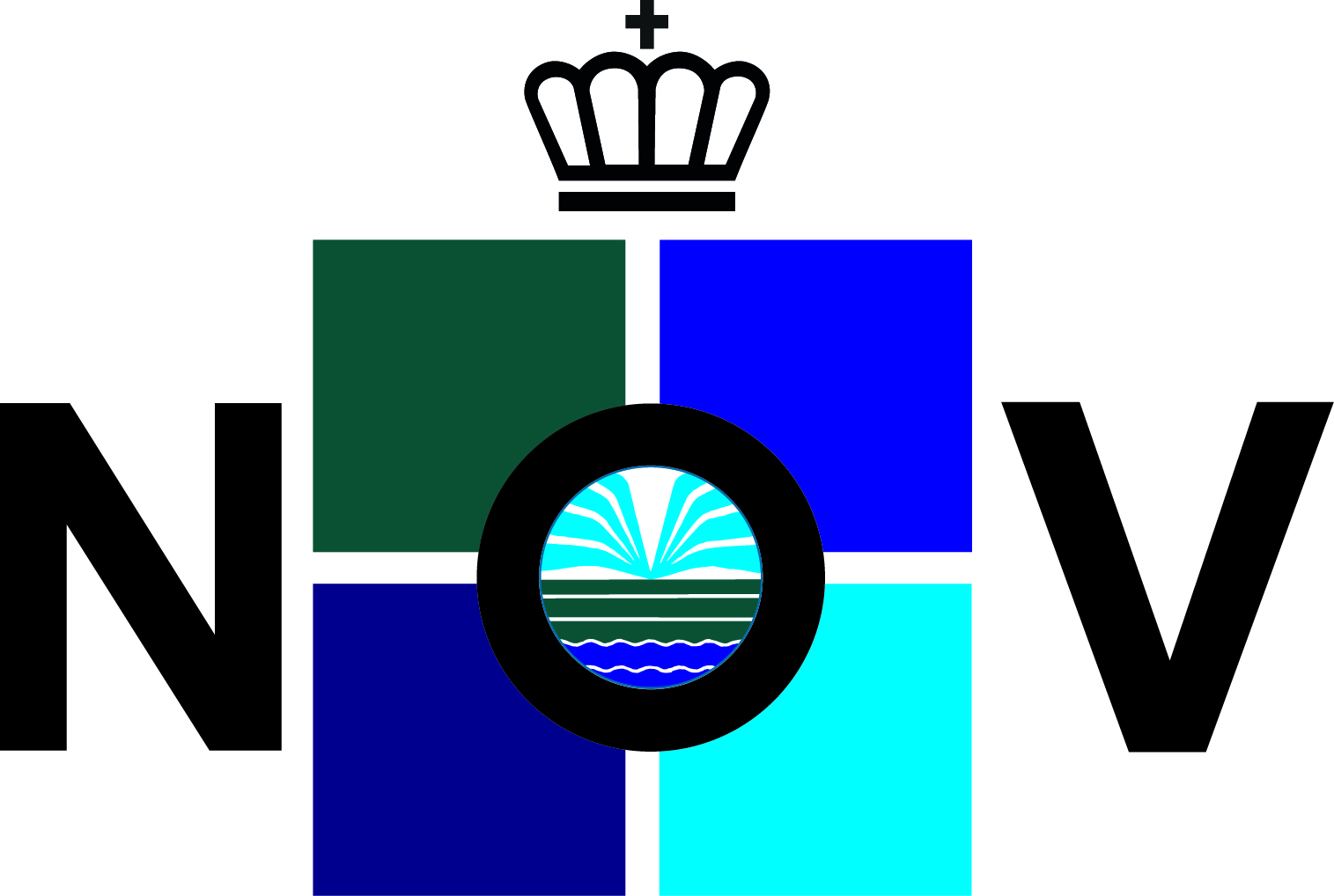 VoorwoordDoor de Nederlandse Officieren Vereniging NOV wordt het belang van een adequate (na)zorg ten behoeve van leden en in het bijzonder de nabestaanden van overleden leden erkend en onder- schreven.Binnen de vereniging wordt het verlenen van bijstand en advisering aan nabestaanden en anderen die materiele steun behoeven als essentiële en zeer gewaardeerde activiteit gezien.Voor u ligt de Bundel (na)zorg van de NOV.Deze bundel is een handleiding voor bestuurs- en kaderleden en geeft inzicht in het beleid, de organisatie, de taken en de te volgen procedure van de (na)zorg.Ruud Vermeulen VoorzitterInhoudsopgaveInterne adreslijstNaam- en adreslijst post-actieve coördinatoren (PAC’n) Adressen Diensten Centrum Bedrijfsmaatschappelijk Werk Diverse adressenMilitaire FondsenAdressen  Kantoren  Sociale VerzekeringsbankAfkortingen.	43Te  treffen voorbereidingen bij leven.	47Nabestaandenpensioen	53 Uitkeringen bij overlijden Defensie, ABP of SVB	59Ziektekostenverzekering bij overlijden.	63Service-pakketNOV	65Vergeten pensioenen.	67Verevening pensioenrechten bij echtscheiding	69Bijzondere risico’s bij inzet in spanningsgebieden.	73Wonen en verblijven in het buitenland	79Waarde-overdracht/-overname pensioenrechten.	83Formulieren herbevestiging lidmaatschap	87Verslag (na)zorg	89E r f r e c h t	9 11. InleidingBinnen de Nederlandse Officieren Vereniging (verder aan te duiden als NOV) bestaat een orga- nisatie gericht op het verlenen van hulp, bemiddeling en het geven van advies aan de nage- laten levenspartner/nabestaanden in het geval van overlijden van leden. Deze hulpverlening/ nazorg geschiedt alléén op verzoek en in overleg met betrokkenen.Ditzelfde geldt ook voor het verlenen van hulp en het geven van advies in situaties waarin leden door enigerlei oorzaak zelf niet in staat zijn hun zaken adequaat te behartigen. Deze situaties kunnen zich onder meer voordoen in geval van ernstige ziekte, hoge ouderdom of onbekend- heid met regelgeving. . Deze ondersteuning wordt geformuleerd als zorgAanleiding voor het leveren van de genoemde ledenservice is onder meer de terugtredende overheid in het algemeen en in het bijzonder de defensieorganisatie. Met name postactief de- fensiepersoneel en de nabestaanden kunnen niet terugvallen op de commandant, personeels- dienst en/of het Diensten Centrum  Bedrijfs Maatschappelijk Werk (DCBMW)Het Hoofdbestuur is verantwoordelijk voor het vaststellen van het beleid van de (na)zorg en heeft voor de uitvoering hiervoor een Coördinator nazorg aangesteld.De coördinator (Na)zorg organiseert de uitvoering van de (na)zorg.Doel van deze bundel is:inzicht te geven in het beleid, de taken, de organisatie en de procedures voor onderlinge afstemming en de coördinatie van (na)zorg;een uniforme handleiding en checklist te zijn voor degenen die de (na)zorg/hulp verlenen;informatie te geven in de vorm van een globale naslag over veel voorkomende onderwer- pen.het voor iedereen in de (na)zorgorganisatie duidelijk te maken is wie doet wat en wanneer, waarbij hulpvraag/(na)zorg centraal staat.De indeling in de bundel is zo gekozen, dat:primaire zaken in hoofdstukken zijn aangegeven;in de bundel als naslag te gebruiken onderwerpen als bijlagen zijn opgenomen en wel zodanig dat eventuele wijzigingen op eenvoudige wijze kunnen worden aangebracht en verder gebruik wordt gemaakt van reeds bestaande brochures e.d.Aan deze bundel kunnen geen rechtsgronden worden ontleend.De telefoon-/faxnummers van de Post-Actieve Coördinatoren treft u aan in bijlage   A.Naast deze bundel kan de post-actieve coördinator indien nodig over de volgende door de vereniging te verstrekken documentatie beschikken:de Kleine Gids voor de Nederlandse Sociale Zekerheid uitgegeven door Kluwer;de Handleiding Nabestaanden uitgegeven door de MDD;de Wegwijzer Sociale Zekerheid Defensie, publicatienummer intern Defensie   MP32-800De door de post-actieve coördinator noodzakelijk gemaakte reis- en verblijfkosten worden con- form de geldende NOV-regeling vergoed. Daarnaast ontvangen zij per uitgevoerde begeleiding een vastgesteld bedrag als tegemoetkoming in de gemaakte overige kosten.Voorstellen tot wijziging van c.q. aanvulling op deze bundel zijn altijd welkom en kunnen bij de Coördinator (na)zorg worden ingediend.2. Beleid, taken en organisatieBeleidHet beleid ten aanzien van de (na)zorg is vastgelegd in de statuten, het huishoudelijk regle- ment alsmede het beleidsprogramma van de NOV.De voornaamste artikelen betrekking hebbend op de (na)zorg zijn hierna	weergegeven.Statuten NOVIn artikel 4 van de statuten van de Nederlandse Officieren Vereniging NOV is als doelstelling vastgelegd:“een herkenbare officierenvereniging te zijn, die waakt over de collectieve en individuele belangen van alle leden en hun nagelaten betrekkingen”.Huishoudelijk reglementVolgt.Werkterrein4	In het kader van de taakstelling kunnen de volgende probleemsoorten worden onderschei- den, te weten:de sociale en juridische rechtspositie van de leden;de financiële rechtspositie van de leden;de (na)zorg ten behoeve van de nagelaten betrekkingen van overleden leden.TakenIn het kader van de nazorg worden de volgende twee taken onderkend:het in gevallen, waarin zulks passend kan worden geacht, namens de NOV geven van een blijk van belangstelling bij de uitvaart van overleden leden;het waar gewenst verlenen van nazorg aan de nagelaten betrekkingen van de over- leden leden;In het kader van de zorg omvat de taak:Het desgevraagd adviseren van of bemiddelen voor de levenspartner of naaste betrekkingen in situaties waarbij een niet actief dienend lid door enige oorzaak zelf niet in staat is zijn/haar zaken adequaat te behartigen, zij het door ziekte, hoge ouderdom of door onbekendheid met bestaande regelgeving.OrganisatieHoofdbestuurHet beleid t.a.v. de (na)zorg door het Hoofdbestuur bepaald.De uitvoering en coördinatie van alle werkzaamheden in het kader van de (na)zorg vinden plaats onder verantwoordelijkheid van de coördinator (Na)zorg.Ter ondersteuning van de post-actieve coördinatoren worden per jaar minimaal een bij- eenkomsten onder leiding van het hoofdbestuur belegd om de noodzakelijke informatie omtrent de laatste ontwikkelingen op het gebied van wet- en regelgeving te verschaffen en de van kracht zijnde procedures te evalueren.Coördinator nazorg NOVDeze is belast met:de coördinatie van de inzet van de medewerkers (na)zorg, onmiddellijk nadat een melding van overlijden is ontvangen.het verstrekken van voor de uitvoering van hun taak relevante informatie aan de post-actieve coördinator  ;het actueel houden van de bundel (na)zorg en de periodieke verstrekking van de daarin vermelde boekwerken en brochures;de planning en organisatie van de periodiek te beleggen bijeenkomsten van post- actieve coördinatoren zoals hiervoor in punt 8 is aangegeven;de organisatie van de (bij)scholing en vorming van zowel de reeds als zodanig functi- onerende als toekomstige medewerkers  (na)zorg;het (doen) verstrekken van de in bijlage c. opgenomen informatie aan de (nieuwe) leden.De Post-actieve Coördinator (PAC)De daadwerkelijke uitvoering van de (na)zorg, waarbij de nadruk ligt op het adviseren van de nabestaanden, geschiedt door de post-actieve coördinator.In de hoofdstukken 4 en volgende zijn de activiteiten nader uitgewerkt.3. Procedure berichtgeving, centrale coordinatie en acties nazorg NOVInleidingIn het kader van de zorg na overlijden is het noodzakelijk zo spoedig mogelijk hiervan ken- nis te nemen. Dit teneinde enerzijds bij de uitvaart een blijk van belangstelling te geven en ander- zijds in een zo vroeg mogelijk stadium de nagelaten betrekkingen met raad en daad te kunnen bijstaan, indien dit door de nabestaande(n) wordt gewenst.In geval van ernstige ziekte of andere situaties, waarin bezoek of hulp wenselijk kan zijn, geldt dit eveneens.In het hierna volgende wordt nader ingegaan op de situatie in geval van overlijden van zowel actief dienende als post actieve leden en hun eventuele levenspartner.BerichtgevingDe binnenkomst van een bericht van overlijden kan geschieden door:de ontvangst van een rouwkaart;een advertentie betreffende overlijden;een (telefonische) melding van overlijden;stopzetting inhouding contributie (veelal achteraf op een laat tijdstip);anderszins.Het bericht kan binnenkomen bij een bureau medewerker van het Verenigingsbureau NOV.Acties bureau medewerker NOVBij overlijden van bestuursleden, ereleden en leden van verdienste van de NOV wordt het hoofdbestuur  NOV geïnformeerd.Door bureau medewerker worden onverwijld de volgende acties genomen:het informeren van de Coördinator (na)zorg;het informeren van de ledenadministratie.publicatie Carré;het informeren van Hoofdbestuur en voorzitters NOV in situaties als bedoeld in punt 5.Nazorg buitenlandAangezien overlijden van in het buitenland woonachtige leden minder vaak voorkomt, is het niet noodzakelijk daarvoor een aparte post-actieve coördinator aan te stellen.Indien het een overlijden van een actief dienend lid betreft, vindt er contact plaats tussen  het secretaris NOV en de DCBMW-functionaris van de regio waartoe de eenheid van de overledene behoort, teneinde de hulp en nazorg op elkaar af te  stemmen.Het lidmaatschap van de NOV eindigt formeel bij overlijden van het lid. De post-actieve coördinator attendeert de nabestaande(n) op de mogelijkheid:de eerste 3 maanden gratis lid te blijven van de NOV;buitengewoon lid te worden van de NOV voor € 6,--per maand;van het behoud van de verbonden rechten en voordelen aan het buitengewoon lidmaatschap (zie bijlage H Servicepakketten).4. Post-actieve Coördinator (PAC)Taken en uitvoeringZoals reeds in hoofdstuk 2 is aangegeven is de post-actieve coördinator belast met de daad- werkelijke uitvoering van de aldaar aangegeven taken.De uitvoering wordt in beginsel onafhankelijk van de afdelingsbesturen uitgevoerd. In enkele situaties wordt echter coördinatie/overleg met deze besturen voorgestaan. Zo betreft dit onder andere het geven van een blijk van belangstelling bij de uitvaart.De in hoofdstuk 2 onder punt 9 vermelde taken betreffen de nazorg bij overlijden en zijn hierna in de hoofdstukken 5 t/m 8 verder uitgewerkt.NB. De post-actieve coördinator adviseert daarbij de nagelaten betrekkingen.De vierde taak (hoofdstuk 2 punt 10) omvat de zorg. Dit omvat het bemiddelen voor of het adviseren van een lid, de levenspartner of naaste familie in die situaties waarin een lid door hetzij ernstige ziekte, hoge ouderdom of onbekendheid met de regelgeving, niet meer in staat is zijn/ haar zaken naar behoren te behartigen. Nadere uitwerking daarvan is opgenomen inhoofdstuk 9.Acties te nemen door de post-actieve coördinator in geval van overlijdenHet bericht van overlijden van een lid kan ook de post-actieve coördinator het eerste be- reiken via een rouwkaart, (lokale) nieuwsbladen, leden van een afdelingsbestuur of collegae. In alle gevallen dat hem een bericht van overlijden bereikt, dat niet afkomstig is van het Coördinator nazorg , neemt hij onmiddellijk contact op met hem, die dan de verdere coördinatie overneemt en de onderlinge afstemming regelt.Na de ontvangst van een melding van overlijden behoort - afhankelijk van de omstandighe- den en van de wensen van de overledene/nabestaanden - het navolgende tot de taak van de post- actieve coördinator:het afleggen van een condoleancebezoek, waarbij o.m. ook de hulp van de vereni ging kan worden toegezegd;nagaan of het passend kan worden geacht om namens de NOV een blijk van belang- stelling te geven bij de uitvaart;het verzorgen van een bloemstuk/rouwstuk met dubbel lint met de opdruk“Een laat- ste Groet” en  “Nederlandse Officieren Vereniging”; als kostenindicatie hiertoe geldt de besteding van een bedrag tot maximum €   75,--.het maken van afspraken met de nabestaanden omtrent de uitvoering van eventueel gewenste  hulpverlening;het uitreiken van de Hand out voor nabestaanden (bijlage S).Terugkoppeling naar Coördinator nazorgAls leidraad voor de hulpverlening geldt hetgeen in dit en de volgende hoofdstukken is gesteld en hetgeen in de van toepassing zijnde wet- en regelgeving is vastgesteld.In geval van twijfel over het te geven advies dient contact te worden opgenomen met het Coördi- nator Nazorg.Doe nimmer enige toezegging!Bronnen van informatieNaast deze bundel kan de Nazorg vrijwilliger indien nodig over de volgende door de vereni- ging te verstrekken documentatie beschikken:de Kleine Gids voor de Nederlandse Sociale Zekerheid uitgegeven door Kluwer;de Handleiding Nabestaanden uitgegeven door de MDD;de Wegwijzer Sociale Zekerheid Defensie, publicatienummer intern Defensie MP32- 800.Coördinatie en afstemming met andere hulpverlenersVeelal worden door de levenspartner of nabestaanden diverse acties genomen of vindt een vorm van hulpverlening plaats door anderen (uitvaartverzorger, familieleden en kennissen enz.). Niet altijd is daarbij sprake van een samenhangend geheel, waardoor soms belangrijke zaken niet    of niet juist worden behandeld.In geval van hulpverlening wordt in deze situaties aangeraden om, aan de hand van de in de hoofdstukken 5 en 6 vermelde te nemen maatregelen en de controlelijst opgenomen in hoofdstuk 10 of die is vermeld in de Handleiding Nabestaanden DCBMW, na te gaan welke acties reeds zijn genomen en welke en door wie de nog te nemen maatregelen zullen worden getroffen. Regelma- tig onderling overleg (telefonisch of in persoon) wordt aanbevolen.Financiële regelingenDe post-actieve coördinator belast met de begeleiding van de nabestaande(n) van overle- den leden ontvangen per gebeurtenis een bedrag van € 40,-- als tegemoetkoming in de gemaakte kosten (in dit bedrag is niet begrepen de aanschaffing van een bloemstuk en/of rouw tak).Cumulatie van deze tegemoetkoming op eventuele bestaande vergoedingen uit hoofde van een bestuursfunctie is toegestaan.Daarnaast worden de gemaakte reis- en verblijfskosten ten behoeve van de begeleiding conform de bestaande regeling vergoed. Bij reizen per openbaar vervoer geschiedt dit op basis van eerste klasse NS. Indien gebruik wordt gemaakt van eigen vervoer worden de reiskosten vergoed met gebruikmaking van door de NOV vastgestelde algemene kilometervergoeding.5. Prodedure eerste opvang & direct te nemen maatregelenInleidingHieronder volgt een overzicht van maatregelen, die na een overlijden van direct belang zijn. De te verrichten handelingen staan zoveel mogelijk in volgorde van belangrijkheid en betref- fen maatregelen, die onmiddellijk na overlijden dienen te worden genomen. Deze direct te nemen maatregelen zijn meestal reeds door de nabestaanden getroffen. Het is echter niet geheel uit te sluiten dat ook in deze fase voor de uitvaart een beroep op hulp / bijstand wordt gedaan.De maatregelen, die uitstel kunnen gedogen eventueel tot na de uitvaart komen aan de orde in hoofdstuk 6. Bedenk echter dat daaronder ook onderwerpen zijn die een zekere prioriteit vragen. Het is dan ook wenselijk om, na afwerking van de onmiddellijk na overlijden te nemen maatregelen, de acties te nemen als aangegeven in het volgende    hoofdstuk.Welke maatregelen in een bepaald geval met ondersteuning van de Nazorg vrijwilliger moe- ten worden getroffen is afhankelijk van het tijdstip waarop hij wordt ingeschakeld en uiteraard de persoonlijke wensen/omstandigheden van de overledene en/of nabestaanden.In alle gevallen moet worden nagegaan of de overledene nog op enigerlei wijze zaken heeft vastgelegd (b.v. is de Handleiding Nabestaanden DCBMW ingevuld). In bevestigend geval moet men er op bedacht zijn dat de daarin opgenomen gegevens niet allemaal actueel kunnen zijn.Verder moeten geen uitspraken worden gedaan over aanspraken op en/of de hoogte van uitkeringen of pensioenen. Wek geen onjuiste verwachtingen!Maatregelen te nemen onmiddellijk na het overlijdenInschakelen (huis)arts in verband met het opmaken van een verklaring van overlijden. Bij overlijden in een ziekeninrichting wordt deze verklaring verstrekt via die ziekeninrichting. Indien er sprake is van een onnatuurlijke dood dient door de Officier van Justitie een Verklaring van geen bezwaar te worden opgemaakt.In verband met een mogelijke toekenning van een verhoogd nabestaandenpensioen is het van groot belang om zo spoedig mogelijk na te gaan of het overlijden wellicht te wijten kan zijn aan aandoeningen, die hun oorzaak vinden in:de aard van de militair opgedragen werkzaamheden of in bijzondere omstandighe- den waaronder deze moesten worden verricht;de uitoefening van de militaire dienst ingeval van buitengewone of daarmee verge- lijkbare  omstandigheden.De beoordeling hiervan kan zich uitstrekken over de gehele diensttijd van de overledene, zelfs als aandoeningen zich pas in een (veel) later stadium openbaren.Nagaan of er door middel van een testament, codicil, wilsbeschikking of anderszins door de overledene:regelingen zijn getroffen omtrent een eventuele donatie van organen en weefsels voor transplantatie, dan wel omtrent een ter beschikkingstelling van het lichaam ten behoeve van de wetenschap;regelingen/wensen zijn getroffen/gesteld voor de uitvaart.Waarschuwen  uitvaartonderneming.In geval van een uitvaartverzekering in natura de door de verzekeraar aangewezen uitvaartonder- nemer waarschuwen.In andere gevallen (al dan niet verzekerd) een uitvaartondernemer naar  keuze.De uitvaartondernemer is onder meer veelal belast  met:leveren van de lijkkist;afleggen van het stoffelijk overschot;inrichting rouwkamer;levering van lijkwagen en volgauto’s;verzorging van advertentie(s) en drukwerk (rouwbrieven, bidprentjes  e.d.);verlof tot begraven;grafrechten;aanvraag van het graf c.q. van de crematie;vervoer overledene.NB. Het komt ook voor dat de uitvaartondernemer in het kader van de uitvaart ook andere formali- teiten vervult. Vraag hem ernaar.Bij de gemeente, afdeling Burgerzaken, in de plaats van overlijden  i.v.m.:aangifte van het overlijden onder overlegging van een vereiste verklaring van overlij- den;het doen opmaken van een akte van overlijden.Indien de overledene in een andere gemeente woonachtig was, draagt de gemeente waar de aan- gifte van overlijden is gedaan zorg voor de informatie aan de gemeente van inwoning. In verband met de vele te vervullen formaliteiten is het aan te bevelen direct een aantal kopieën (minimaal 5) van deze akte te laten aanmaken.Indien door de nabestaanden gewenst, inschakelen van een geestelijke verzorger voor o.m. gewenste geestelijke bijstand en de verzorging van eventueel kerkelijke plechtigheden rond de uitvaart.12	In kennis stellen van de commandant van de - op de datum van overlijden in werkelijke dienst zijnde - overledene.De commandant kan alsdan:In overleg treden met de nabestaanden en de uitvaartondernemer omtrent de mili- taire inbreng (met of zonder militair eerbetoon) bij de uitvaartplechtigheid;de nabestaanden (doen) bijstaan bij de afwikkeling van de nodige formaliteiten De- fensie betreffende;zo nodig het Diensten Centrum Bedrijfs Maatschappelijke Werk informeren en ver- zoeken om bijstand.Treffen van regelingen met betrekking tot:bloemen (wel of niet);muziek en toespraken tijdens de  uitvaart;condoleancegelegenheid en -register;samenstellen adressenbestand voor rouwkaarten en dankbetuigingen;woonhuisbewaking;bestemming as in geval van crematie;regeling koffietafel;tijdige melding van het overlijden aan verzekeringen;correspondentieadres;gedenksteen.Indien de overledene een gewezen militair c.q. ambtenaar is met aanspraak op een uitkering of pensioen, dient door middel van een kopie overlijdensbericht of kopie overlijdensakte, onder vermelding van bijv. het militaire registratienummer, uitkeringsnummer, klantennummer, etc. van  de overledene te worden geïnformeerd:ABP Bijzondere Regelingen Defensie,  en/ofStichting  Pensioenfonds ABP.NB. Het ABP krijgt via de Gemeentelijke Basisadministratie informatie van het overlijden wanneer in Nederland  woonachtig.Het advies is desondanks toch bericht te zenden aan: Stichting Pensioenfonds ABPService Pensioengerechtigden (NP) Postbus 48036401 JL HeerlenVerenigingsbureau van de Nederlandse Officieren Vereniging (NOV) z.s.m. inlichten:telefonisch, 070-3839504 (b.g.g. 0416-322313) of schriftelijk aan:NOV Wassenaarseweg 2 2596 CH Den Haag.Ook dient de Sociale Verzekeringsbank (SVB) te worden geïnformeerd omtrent het overlijden, indien er sprake is van een aanvraag of wijziging van een AOW-pensioen of van een ANW-uitkering.6. Maatregelen na de eerste opvang c.q. na de  uitvaartOpmerkingen voorafEen deel van de hierna te noemen maatregelen zullen mogelijk reeds kort na het overlijden in gang worden gezet. Een aantal zaken daarentegen komt pas later op de nabestaanden af en kun- nen dat uitstel ook gedogen. In beginsel adviseert de nazorg vrijwilliger de nabestaanden. Alle te nemen maatregelen geschieden dan ook alleen in overleg met hem.De volgorde waarin de maatregelen hieronder worden behandeld is vrij willekeurig en de opsomming pretendeert noch volledig te zijn, noch dat daaraan in alle gevallen aanspraken kun- nen worden ontleend.Na het overlijden van een actief dienende militair of  burgerDe commandant van de eenheid is verantwoordelijk voor de afwikkeling van de financiële en andere materiële zaken voor zover het Defensie als werkgever betreft. De comman- dant of een door hem daartoe aangewezen functionaris dient eventueel in samenwerking met het Diensten Centrum Bedrijfs Maatschappelijke Werk, de volgende maatregelen te treffen ter zake  van:uitbetaling wedde, toelagen, vakantie-uitkering, premies, etc., tot en met datum van overlijden;uitbetaling belastingvrije uitkering bij overlijden, gelijk aan de bezoldiging, berekend over 3 maanden;uitbetaling lopende declaraties dagelijks reizen, dienstreizen, geneeskundige verzor- ging, alsmede het opmaken van eventuele declaraties tot en met datum overlijden;uitbetaling eventuele uitkering vliegongeval;uitbetaling  verloftegoeden;aanspraken voortvloeiende uit de Spaarloonregeling defensiepersoneel en/of de Regeling  toekenning  spaarpremies defensiepersoneel;tegemoetkoming in de kosten van begrafenis/crematie en reiskosten nabestaanden in geval van overlijden met dienstverband;het aanvragen van nabestaandenpensioen bij Stichting Pensioenfonds ABP;aanvragen eventuele uitkering op grond van de Algemene Nabestaandenwet bij de Sociale Verzekeringsbank;opmaken van een proces-verbaal ingeval van ongeval, teneinde eventueel oorzake- lijk verband met de uitoefening van de militaire dienst vast te stellen;inleveren decoraties, militaire kleding en uitrusting, identiteitsbewijzen, militair rijbe- wijs, etc.Niet altijd blijkt de (na)zorg van een actief dienende die aandacht van de eenheid te krijgen als mag worden aangenomen. Het verdient dan ook aanbeveling toch met de nabestaanden con- tact op te nemen of nog advies/hulp gewenst is.Na het overlijden van een gewezen militair of burgerMet aanspraak op een uitkering (UKW, wachtgeld, WAO, etc.).De uitvoerende instantie, t.w. ABP Bijzondere Regelingen Defensie, Postbus 4490, 6401 CZ Heerlen, dient z.s.m. door middel van toezending van een overlijdensbericht voorzien van klantnummer en/ of registratienummer overledene te worden geïnformeerd; deze instantie draagt zorg voor:de uitbetaling van de betreffende uitkering tot en met de datum van overlijden;toezending van de aanvraagformulieren voor toekenning van het (militair) nabe- staandenpensioen.de uitbetaling van de aan de betreffende uitkering gekoppelde belasting- en premie- vrije uitkering bij overlijden;Aanvragen eventuele uitkering op grond van de Algemene Nabestaandenwet bij de Sociale Verzekeringsbank (SVB). Wijziging gegevens bij de SVB, indien de nabestaande in het genot is van een AOW-pensioen.Aanspraak op een pensioen namens het Algemeen Burgerlijk Pensioenfonds. Gewezen  militairen  en burgerfunctionarissen:de uitvoerende instantie t.w. het Algemeen Burgerlijk Pensioenfonds (ABP), afdeling Nabestaan- denpensioenen, Postbus 4803, 6401 JL Heerlen, dient z.s.m. door toezending van een overlijdens- bericht met vermelding van het klantnummer registratienummer van overledene te worden geïn- formeerd; deze instantie draagt zorg voor:de uitbetaling van het betreffende pensioen van de overledene tot en met het einde van de maand van overlijden(bij pensioen genietende);de uitbetaling van de belasting- en premievrije uitkering bij overlijden;de aanvraagformulieren voor de toekenning van het (militair) nabestaandenpensi- oen.Notariële zaken.Hierbij is hoofdzakelijk aan de orde:het opmaken van een Verklaring van Erfrecht. Niet in alle gevallen is deze verklaring nodig. Ga dit na bij zaken waar financiële consequenties aan verbonden kunnen zijn (banken, verzekeringen e.d.). Soms kan het opmaken evenwel enige tijd vergen (bij voorbeeld als erfgenamen zich in het buitenland bevinden);de afwikkeling van een eventueel testament;inventarisatie, taxatie en (later) verdeling van de boedel;is er een  samenlevingscontract.Geld- en bankzaken.opheffing eventuele blokkering bankrekening(en);wijziging tenaamstelling rekening(en);eventueel opening nieuwe rekening;aanpassing  credit  cards, betaalchequesinventarisatie banksaldo(‘s), automatische betalingen,  effectenbezit;voortzetten of stopzetten incasso en/of automatische   afschrijvingen;afdoening nog openstaande rekeningen;inventarisatie lopende geldlening(en) en eventuele schulden; (mogelijke kwijtschel- ding restant bij overlijden);aanpassing   hypotheekverplichtingen;maatregelen t.a.v. een eventuele bankkluis of een safeloket.Verzekeringenwijziging tenaamstelling;regeling inning uitkeringen betreffende verzekeringen op het leven van de overle- dene;eventuele noodzakelijke aanpassingen ziektekostenverzekering. Zie bijlage G.Gemeentelijke zakenWijziging  trouwboekje;inlevering  paspoort, identiteitsbewijs;aanvragen benodigde uittreksels uit diverse gemeenteregisters waar de betrokken documenten zijn uitgegeven, zoals overlijden, geboorte, huwelijk, echtscheiding en partnerregistratie.BelastingenVoor de berekening van de loon- en inkomstenbelasting op de diverse uitkeringen en pensioenen moet bij de respectievelijke uitkerende instanties i.v.m. wijziging van de tariefgroep indeling een nieuwe loonbelastingverklaring worden ingediend;Aangifteformulieren voor overige belastingsoorten worden spontaan door de Belas- tingdienst toegezonden. Het betreft  hier:successierechten, i.e. belasting over de waarde van de erfenis;inkomstenbelasting ten laste/ten bate van de erfenis berekend over het lo- pende jaar tot en met de dag voorafgaande aan die van het overlijden.Stopzetten algemene heffingskorting indien nabestaande voor het overlijden geen inkomen had uit of i.v.m. arbeid.Geldelijke inkomsten na overlijdende Stichting Pensioenfonds ABP zendt de nabestaanden een aanvraagformulier voor het nabestaandenpensioen. De aanspraak hierop gaat in op de datum van overlij- den. De aanspraak van eventuele eerdere partners op een bijzonder partnerpensioen worden verrekend met het aan de huidige partner toe te kennen partnerpensioen. Zie bijlage D;een nabestaandenuitkering op grond van de Algemene Nabestaandenwet moet door de nabestaande worden aangevraagd bij het Districtskantoor van de Sociale Verzekeringsbank (SVB). De uitkering gaat in op de eerste van de maand van overlij- den. Het recht op een ANW-uitkering is aan een groot aantal wettelijke voorwaarden gebonden. Zie bijlage D;kinderbijslag; de aanspraak op kinderbijslag ondergaat geen verandering als gevolg van het overlijden; aanvragen en mutaties moeten worden ingediend bij het Di- trictskantoor SVB;Diversenopzegging/aanpassing lidmaatschap van verenigingen; bedenk hierbij dat het op- zeggen soms gevolgen kan hebben voor collectiviteitskortingen op verzekeringen, enz.;aanpassing/opzegging abonnementen op vakbladen, tijdschriften, dagbladen, etc.;aanpassing huurcontract; tenaamstelling huis bij kadaster;wijziging tenaamstelling kentekenbewijs(zen), dan wel acties bij verkoop van motor- voertuigen;informeren van de uitvoerende instanties met betrekking tot eventuele aanpassing van studiefinanciering, huurtoeslag, zorgtoeslag, sociale uitkeringen, kind gebonden budget,  verontreinigingsrechten,  waterschapsbelasting, etc.;informeren instanties voorzieningen als gas, water, elektra, telefoon,  kabelnet;maatregelen gezinsverzorging, kinderopvang;verzending dankbetuigingen;verleende Koninklijke onderscheidingen blijven eigendom van de Staat en dienen na overlijden van de gedecoreerde te worden teruggezonden naar de Kanselarij der Nederlandse Orden, Jan van Nassaustraat 18, 2514 JT Den Haag. Op verzoek van de nabestaanden kan een onderscheidingsteken voor onbepaalde tijd in bruikleen wor- den behouden tegen betaling van een waarborgsom;voogdij; ongehuwde kinderen beneden de 18 jaar moeten wettelijk onder gezag staan van een of meer volwassenen. De Raad voor de Kinderbescherming kan nadere informatie verschaffen over alle rechten en plichten t.a.v. de regeling van de voogdij.7. Vervolg (na)zorgCirca 2 maanden na overlijdenNa drie maanden loopt het gratis lidmaatschap van de nabestaande voor de NOV af. Na circa 2 maanden (of zoveel eerder indien dit door hem wordt ingeschat) neemt de post-actieve coördi- nator contact op met de nabestaande. De nabestaande zal worden geattendeerd op de voordelen respectievelijk de mogelijke gevolgen van het al dan niet voortzetten van het lidmaatschap. Van belang is onder meer de financiële relatie van het lidmaatschap met eventuele producten zoals verzekeringen, hypotheken e.d. opgenomen in het servicepakket.Een kort overzicht van het NOV-servicepakket en het NOV-servicepakket is opgenomen in bijlage H.Het is ter beoordeling van de post-actieve coördinator in hoeverre het passend is de voort- zetting van het lidmaatschap reeds bij zijn eerste bezoek onder de aandacht te brengen van de nabestaande of hiervoor aandacht te vragen in een later stadium (dus na circa twee maanden). Een niet te vergeten onderwerp vormt ook de rechtsbijstand van de zijde van de vereniging in juridi- sche en fiscale zaken.Indien de nabestaande voortzetting van het lidmaatschap wenst wordt:Een formulier van herbevestiging opgemaakt. Dit formulier wordt met een ondertekende machti- gingskaart geadresseerd aan de NOV-ledenadministratie.Het lidmaatschap van de NOV en van de NOV eindigt formeel bij overlijden van het lid. De post-actieve coördinator attendeert de nabestaande(n) op de mogelijkheid:de eerste 3 maanden gratis lid te blijven van de NOV en/of de NOV;lid te worden van de NOV voor € 6,- per maand;buitengewoon lid te worden van de NOV voor € 6,-- per maand;verbonden rechten en voordelen van het buitengewoon lidmaatschap (zie bijlage H Servicepakketten).8. Zorg en overige hulpverleningInleidingDe in hoofdstuk 2 punt 10 aangeduide zorgtaak betreft het desgevraagd adviseren van of bemiddelen voor de levenspartner of naaste betrekkingen in situaties waarin een niet actief die- nend lid, hetzij door ziekte of hoge ouderdom dan wel door onbekendheid met bestaande regelge- ving, zelf niet in staat is zijn of haar zaken adequaat te behartigen.De zorg en hulpverlening voor actief dienende is in principe een taak van het Diensten Centrum Bedrijfs Maatschappelijk Werk(DCBMW).Omvang en diepgang van de zorgDeze zorg omvat een zeer breed terrein en zal - in grote lijnen - gaan om aangelegenheden, die o.m. verband houden met:de voormalige dienstverhouding tot en/of werkzaamheden bij Defensie;de sociale zekerheid;de sociale zorg- en welzijnsvoorzieningen;financiële perikelen.De door ons te verlenen zorg moet worden gezien als een eerstelijns hulpfunctie, die wordt beperkt tot het geven van adviezen, het verwijzen naar en in uiterste noodzaak - indien daar- aan dringend behoefte is - het bemiddelen bij betreffende instanties.Inzet post-actieve coördinatorAfhankelijk van de beschikbaarheid en andere omstandigheden zal de Coördinator nazorg een post-actieve coördinator vragen als zodanig op te treden. Ook hierbij zal de regionale inzet zoveel mogelijk worden nagestreefd.Rechtspositionele  zaken DefensieAls de hulpvraag zich richt op rechtspositionele zaken (uitkeringen, pensioenen, zorgvoor- zieningen), voortvloeiende uit de (vroegere) dienstverhouding tussen de gewezen of gepensio- neerde werknemer en Defensie als de (voormalige) werkgever, kan zonodig een beroep worden gedaan op de rechtskundige bijstand van de afdeling Individuele Belangenbehartiging.Hulpverlening  door  het VeteraneninstituutHet Veteraneninstituut is een op 7 juli 1999 opgericht samenwerkingsverband tussen de Bond van Nederlandse Militaire Oorlogs- en Dienstslachtoffers (BNMO), de Stichting BNMO-Cen- trum, de Stichting Veteranen Platform (VP), en het Ministerie van Defensie.De samenwerking heeft als belangrijkste oogmerk de maatschappelijke erkenning en zorg en hulp- verlening voor veteranen (jong en oud) en hun gezinsleden te bevorderen.Het instituut heeft een aantal consulenten in dienst, die gespecialiseerd zijn in de problemen die zich bij veteranen kunnen voordoen.Vanuit een gemeenschappelijke vestiging in Doorn strekken de activiteiten zich uit tot de volgende deelterreinen:algemene informatie over zorg, dienstverlening en  faciliteiten;hulpvragen op het gebied van geestelijke gezondheidszorg;lotgenotencontact  en groepsprocessen;maatschappelijke werk;centraal aanmeldingspunt (0343-474147 of e-mail:  info@veteraneninstituut.nl);bemiddeling en begeleiding inzake medische zorg;kennisoverdracht  en  wetenschappelijk onderzoek;contacten met veteranen en hun gezinsleden;maatschappelijke erkenning en voorlichting.Overige militaire en burgerfondsenEr bestaan een aantal fondsen voor defensiepersoneel die bij financiële problemen de helpende hand kunnen bieden. Via het secretaris NOV kunnen deze fondsen desgewenst worden benaderd.Een overzicht van deze fondsen is opgenomen in Bijlage A.ZorgvoorzieningenNaast de specifiek voor bij Defensie geregelde voorzieningen, zoals bijvoorbeeld in de Voor- zieningenregeling voor militaire oorlogs- en dienstslachtoffers, bestaan er - op indicatie - een groot aantal algemene voorzieningen o.m. gebaseerd   op:de Algemene Wet Bijzondere Ziektekosten, waaronder het zgn. persoonsgebonden budget (PGB) op grond waarvan men zelf de benodigde zorg kan inkopen;de Wet Voorzieningen Gehandicapten, ingaande 1 januari 2007 de Wet Maatschap- pelijke Ondersteuning (WMO) die door de gemeenten wordt uitgevoerd en die o.m. voorziet in aangepast vervoer en woningaanpassing.ControlelijstWat te doen na een sterfgeval?Hieronder volgt een lijst van na een sterfgeval te verrichten handelingen, die u, los van deze (na) zorgbundel kunt gebruiken, om te voorkomen dat belangrijke beslissingen over het hoofd worden gezien.De handelingen die het eerst moeten worden verricht staan voorop. Soms zal de volgorde in de praktijk iets anders zijn en niet altijd zijn alle punten van toepassing.Zaken rond de uitvaartArts waarschuwen in verband met verklaring van overlijden.Nagaan of er een testament en/of codicil is (overledene kan beschikkingen getroffen hebben omtrent de uitvaart).Contact  opnemen  met uitvaartondernemer.(indien gewenst en nog niet is gebeurd) Contact opnemen met geestelijke.Nagaan of er een uitvaart- of levensverzekering  is.Akte van overlijden vragen (meestal via uitvaarondernemer).Naar gemeente voor overlijdensaangifte/uittreksel of  overlijdensregisterNB. De overlijdensaangifte moet altijd geschieden in de plaats van overlijden.Rouwkaarten bestellen/verzenden en/of rouwadvertentie  plaatsen.Spoedeisende zakenNOV inlichten (telefonisch: Den Haag 070-3839504; schriftelijk: Wassenaarseweg 2, 2596 CH Den Haag).Aanvragen diverse uittreksels (geboorteregister overledene en kinderen onder 21 jaar, huwelijksregister), wijzigen  trouwboekjeNB. Vermeld dat u de uittreksels nodig heeft voor aanvragen van een pensioen; de uittreksels worden dan kosteloos verstrekt.Verklaring van erfrecht/executele laten opstellen door notaris, en eventueel boedel volmacht.Bankinstelling op de hoogte stellen.Via verklaring van erfrecht nieuwe bevoegdheid voor rekeningen regelen; rekenin- gen eventueel opheffen of op andere naam laten overschrijven; nog lopende beta- lingen doen.overlijdensuitkeringen.Aanvragen van nabestaandenpensioen. Stuur een overlijdensbericht met registratie- nummer/klantnummer naar het  ABP.Een aanvraag ANW-uitkering, dan wel een wijziging van het AOW-pensioen, indienen bij het districtskantoor van de Sociale Verzekeringsbank.Als gevolg van verminderende inkomsten en/of als de nabestaande een éénper- soons huishouden gaat vormen: aanpassing van sociale uitkeringen, bijstelling eigen bijdrage AWBZ, verlaging van belastingtarieven, lagere gemeentelijke tarieven, lagere verontreinigingsheffing en waterschapsbelasting of aanvraag wijziging huur- toeslag en zorgtoeslag,kind gebonden budget.Informeren van alle instanties waar de overledene geregistreerd staat, zoals bijvoor beeld: verzekeringsmaatschappijen, verenigingen en abonnementen.Latere zakenKoninklijke Onderscheidingen terugsturen. Zie hoofdstuk 6 punt 14 i.Regelen van voogdij: aanvragen van kinderbijslag, kinderopvang of gezinshulp; informeren van overheid in verband met studiefinanciering.Inventariseren van automatische afschrijvingen, creditcards, betaalcheques en deze zonodig opzeggen.Inventariseren van banksaldi per  overlijdensdatum.Lopende schulden inventariseren (belastingschuld, hypotheekschuld, uitvaartkosten enz.).(In)boedel inventariseren en zonodig laten  taxeren.Innen van verzekeringsuitkeringen (eventueel aflossen van hypotheekverplichtin- gen).Bankkluis openen, eventueel legen en opzeggen.Effectendepots nagaan en regelen van beheer van onroerend goed en effecten.Maatregelen tot verdeling van de boedel.Aanpassing ziektekostenverzekering. Zie Bijlage G.BijlagenA. Overzicht adreslijstenIntern NOV Medewerkers (na)zorgAdviesgroep Postactieven Coördinatoren Maatschappelijke Dienst Defensie Militaire fondsenSociale  VerzekeringsbankDiversen:ABPUWV-USZOABP Bijzondere Regelingen Defensie/Sociaal-Medisch Onderzoek BNMOICODO SDVVeteranen Platform SZVKStichting Zorgzaam UNIVE ZorgKPMG FlexSourcingInterne adressenNOV	Wassenaarseweg 22592 HN DEN HAAGAntwoordnummer 5054 2509 VJ DEN HAAGtel (centrale):  070-3839504fax (algemeen):	070-3185911Naam- en adreslijst Post-actieve coördinatoren  (PAC’n)S.C. BakkerLaan van Nieuw-Guinea 5 5152 HA Drunentel: mob: bak.daniels@planet.nlvan den DikkenbergKartinistraat 9 3573 XA Utrecht tel: mob: dikkenberg@hetnet.nlA.LokVerlengde Kerkweg 318085 BL Doornspijktel: mob: alok@solcon.nlN.C.S. Vroom Volderstraat 103 6231 LB Meersen tel: vroom@home.nlM.A.D. Waalkens Zwenkgras 488935 HD Leeuwardentel: mob: m.waalkens@kpnplanet.nlDienstencentrum  Centrum  Bedrijfsmaatschappelijk werkHet Diensten centrum Bedrijfs Maatschappelijk Werk levert bedrijfsmaatschappelijk werk voor alle personeelsleden van Defensie, militairen zowel als burgers, en hun gezinsleden. Ook (jonge) vetera- nen behoren tot onze  doelgroep.De DCBMW is voor crisissituaties 24 uur per dag bereikbaar via de Hulpverleningslijn 0900-4155555. Regio	Adres	telefoon/faxStaf DC BMW	Frederikkazerne, gebouw 107	t: 070-3164496/4536v.d. Burchlaan 31	f: 070-3165810 2597 PC Den  HaagNoord (Friesland, Groningen,Balkenweg 3	t: 0592-323600Drenthe)	9405 CC  Assen	f: 0592-323601Oost (Overijssel, Gelderland,	Otterloseweg 45	t: 0318-454415 Flevoland)	6732 BR  Harskamp	f: 0318-454550Noord – West (Noord-Holland	Wezenstraat 8	t: 0223-627027 Bovengedeelte)	1781 GL  Den Helder	f: 0223-618444West (Utrecht, Zuid-Holland, Lgen. Knoopkazerne	t: 030-2366423Noord-Holland ondergedeelte)	Mineurslaan 500	f: 030-29372243521 AG  UtrechtZuid (Limburg, Noord-Brabant,	Flight Forum 1550	t: 040-2454255 Zeeland)	5657 EZ  Eindhoven	f: 040-2447990Neustadt a/d Weinstrasse	Kasernenstrasse 13	t: 0049-6321 5789308D-67433 Neustadt a/d Weinstrasse f: 0049-6321 5789309 NAPO 900 4229-5a3509 VP UtrechtMunster (valt onder Oost)	Grevenerstrasse 133	t: 0049 2512 80242148159 Munster	f: 0049 2515 18839NAPO 8003509 VP UtrechtCuraçao (NA)	`Marinebasis Parera	t: 0059-994 637 451Curaçao NA	f: 0059-994 637 496NAPO 4013509VP  UtrechtAruba (NA)	Marinierskazerne SavanetaMSKSAV	t: 0029-525128/130NAPO 400	f: 0029-522 51313509 VP UtrechtDiverse adressenABP	Hoofdkantoor	Oude Lindestraat 70 6411 EJ Heerlentel: 045-579 91 11fax: 045-579 59 90Postbus 48376411 EJ HEERLENABP	Klantenservice (08.00-19.00 uur)ABP	Bijzondere Regelingen Defensie/	Cluetinckborch 7e etage sociaal medisch onderzoek		Godebaldkwartier 183511 DX UTRECHTtel: 030-272 92 72fax:030-272 92 70Postbus 900413509 AA UTRECHTABP	Bijzondere Regelingen Defensie	Postbus 4490 6401 CZ HEERLENUWV-USZO (voor werknemersverzekeringen WAO, WW)0900 - 9294BNMO Bondsbureau	Willem van Lanschotplein 2 Postbus 1253940 AC DOORNtel: 0343-47 41 10fax: 0343-47 41 14Veteraneninstituut	Willem van Lanschotplein 2 Postbus 1253940 AC DOORNtel: 0343-47 41 47fax:0343-47 41 14Stichting Ziektekostenverzekering	Postbus 20701Krijgsmacht (SZVK)	Postbus 207012500 ES DEN HAAG tel: 070-3029977fax: 070-318 77 64Stichting Zorgzaam	Postbus 10400 2501 HK  Den HaagHelpdesk Zorgzaam	tel: 072-527 76 77College voor Zorgverzekeringen	Postbus 320Afdeling Buitenland	1110 AH  Diemen tel: 020-797 89 31Univé Zorg	Rogier v.d. Weijdestraat 11817 MJ  Alkmaartel: 072-527 7277fax: 072-527 82 04Postbus 2761800 BJ AlkmaarKPMG FlexSourcing	Boslaan 18Postbus 300057800 RA  Emmentel: 0591-85 03 00fax: 0591-85 03 12Infolijn: 0591-85 03 50Inspecteur-Generaal der Krijgsmacht tevens	Utrechtseweg 225 Inspecteur der Veteranen	1213 TR  Hilversumtel: 035-597 66 33fax: 035-597 66 30Bureau Registratie en Informatie	Postbus 7000Ontslagen Personeel (RIOP)	6460 NC  Kerkrade tel: 045-546 99 94Kanselarij der Nederlandse Orden	Jan van Nassaustraat 18 2514 JT  Den HaagTel: 070-3751200ADRESSEN KANTOREN SOCIALE VERZEKERINGSBANKHOOFDKANTOOR	Van Heuven Goedhartlaan 1 Postbus 11001180 BH  AMSTELVEENtel. 020-6565656KANTOOR VERZEKERINGEN	Van Heuven Goedhartlaan  1UTRECHT	Graadt van Roggenweg 400Postbus 180023501 CA UTRECHTtel. 030-2649010ZAANSTAD	Stationsstraat 112Postbus 20401500 GA ZAANDAMtel. 075-6551010AfkortingenAB	Algemeen bestuur VBM|NOVABP	Stichting Algemeen Burgerlijk Pensioenfonds ABW	Algemene  BijstandswetAC	Ambtenaren CentrumACOM	Algemeen  Christelijke Organisatie Militairen ACOP	Algemene Centrale van Overheidspersoneel AFMP	Algemene Federatie Militair PersoneelAKW	Algemene KinderbijslagwetALV	Algemene  Ledenvergadering  (NOV) AMAR	Algemeen Militair Ambtenarenreglement AMP	Algemene Militaire PensioenwetAMvB	Algemene maatregel van bestuurANBO	Algemene Nederlandse Bond voor Ouderen ANW	Algemene  NabestaandenwetAOW	Algemene  Ouderdomswet ARBOWet	ArbeidsomstandighedenwetAV	Algemene Vergadering NOVAWB	Algemene Wet BestuursrechtAWBZ	Algemene Wet Bijzondere ZiektekostenBARD	Burgerlijk Ambtenarenreglement Defensie BBT	Beroepsmilitair Bepaalde TijdBEU	Wet  beperking  export uitkeringenBFG	British Forces GermanyBNMO	Bond van Nederlandse Militaire Oorlogs- en Dienstslachtoffers BOT	Beroepsmilitair  Onbepaalde TijdBW	Burgerlijk WetboekCGO	Commissoriaal Geneeskundig OnderzoekCMHF	Centrale voor Middelbare en Hogere Functionarissen CRvB	Centrale Raad van BeroepCSO	Coördinatie-orgaan  Samenwerkende  Ouderenorganisaties CSPO	Centrale van Samenwerkende Pensioenbelangen Organisaties CSV	Coördinatiewet  Sociale VerzekeringenCTZ	College Toezicht ZorgverzekeringenCVZ	College voor ZorgverzekeringenCWI	Centrum voor werk en  inkomenEER	Europese  Economische RuimteEG	Europese  GemeenschapFLO	Functioneel  leeftijdsontslagGBA	Gemeentelijke  Basisadministratie van persoonsgegevens GGD	Gemeentelijke  GezondheidsdienstGO	Georganiseerd  OverlegHB	Hoofdbestuur (NOV)HIBB	Hoofd  Individuele Belangenbehartiging NOV HR	Hoge RaadHSW	HuursubsidiewetIB	Wet  InkomstenbelastingIBB	Individuele BelangenbehartigingICODO	Informatie- en Coördinatie Orgaan Dienstverlening OorlogsgetroffenenKB	Koninklijk BesluitKBO	Unie Katholieke Bond voor Ouderen KNIL	Koninklijk Nederlands Indisch LegerKVEO	Koninklijke Vereniging van Eervol Ontslagen Officieren KVMO	Koninklijke Vereniging  van Marine-officierenKVNRO	Koninklijke Vereniging  van Nederlandse Reserve-officieren KVV’er	Kort Verband VrijwilligerLOM	Leeftijdsontslag MilitairenMB	Ministeriële BeschikkingMDD	Maatschappelijke  Dienst DefensieMHP	Vakcentrale voor Middelbaar en Hoger Personeel MP	Ministeriële PublicatiesMSF	Stichting MSF (voorheen: Marine Sanatorium  Fonds)NBP	Nederlandse Bond voor Pensioenbelangen NIZW	Nederlands Instituut Zorg en WelzijnNOV	Nederlandse  Officieren VerenigingNP	NabestaandenpensioenOOW	Onderbrenging  Overheidspersoneel  onder Werknemersverzekering OP	OuderdomspensioenOSV	Organisatiewet  Sociale VerzekeringenPA	PostactiefPCOB	Protestants  Christelijke OuderenbondPGGM	Pensioenfonds voor de Gezondheids- en de Geestelijke en Maat- schappelijke BelangenPEMBA	Wet  Premiedifferentiatie en Marktwerking  bij Arbeidsongeschiktheidsverzekeringen PSW	Pensioen-  en spaarfondsenwetREA	Wet Reintegratie arbeidsgehandicapten ROP	Raad  Overheids PersoneelsbeleidSDV	Stichting  Dienstverlening VeteranenSHAPE	Supreme Headquarters Allied Powers Europe SBK-R	Sociaal Beleidskader ReductiesSOD	Sectoroverleg DefensieStb.	StaatsbladStcrt.	StaatscourantSUWI	Structuur uitvoering werk  en inkomen SVB	Sociale  VerzekeringsbankSVP	Stichting Veteranen PlatformSZVK	Stichting Ziektekostenverzekering KrijgsmachtUGM	Uitkeringswet gewezen militairen UVI	Uitvoeringsinstelling  OSVUWV	Uitvoeringsinstituut Werknemersverzekeringen  (bijv. USZO)VBM	Vakbond  voor DefensiepersoneelVEB	Vergoeding extra beslagleggingVI	VeteraneninstituutVN	Verenigde NatiesVND	Vrijwillig  NadienendVUT	Vervroegd uittredenWAO	Wet   ArbeidsongeschiktheidsverzekeringWAMIL	Wet  Arbeidsongeschiktheidsvoorziening  militairen WBDP	Werkloosheidsbesluit  DefensiepersoneelWFV	Wet Financiering Volksverzekeringen WGB	Wet  Gelijke BehandelingWIV	Wet Buitengewoon Pensioen  Indisch Verzet WMM	Wet  Minimumloon en Miminumvakantiebijslag WMO	Wet  Maatschappelijke OndersteuningWOZ	Wet Waardering Onroerende ZakenWUBO	Wet  uitkeringen burger-oorlogsslachtoffers 1940-1945 WUV	Wet  uitkeringen vervolgingsslachtoffers 1940-1945 WVG	Wet  voorzieningen  gehandicaptenWVPS	Wet Verevening  pensioenrechten bij echtscheiding WW	WerkloosheidswetZVW	ZorgverzekeringswetZKV	ZiektekostenverzekeringZN	Zorgverzekeraars  NederlandZVD	Ziektekostenvoorziening   Defensiepersoneel ZW	Ziektewet2 ZW	Informatiecentrum Zorg, Sociale Zekerheid, Wet- & regelgeving en  WelzijnTe treffen voorbereidingen bij levenNiemand denkt graag aan sterven. Bedenk echter dat uw nabestaanden het al moeilijk ge- noeg hebben met het verwerken van hun verdriet. Zij zullen dan ook veel baat kunnen hebben bij een volledige en actuele lijst van persoonlijke gegevens en een goed overzicht van de noodzakelijk te nemen acties.Noteer daarom alle van belang zijnde persoonlijke gegevens in een lijst!Werk uw verzamelde gegevens ook regelmatig bij! Vermeldt de datum van het bij- werken op de lijst.Zorg er voor dat uw naaste betrekkingen weten waar en hoe alle gegevens zijn te vinden en wat deze betekenen!In het onderstaande is aangegeven welke gegevens daartoe van belang kunnen zijn. Als ruggesteun voor nabestaanden wordt aanbevolen daarbij gebruik te maken van de door het Diensten Centrum Bedrijfs Maatschappelijk Werk Handleiding nabestaanden. Deze bevat de meest noodzakelijke informatie en die voor het verwerken van onderstaande gegevens uitstekend kan voldoen.Leden kunnen een exemplaar van de Handleiding aanvragen bij het secretariaat van de NOV.Persoonlijke gegevens van uzelf, uw partner en uw kinderen (eigen, pleeg-, stief-, klein-, of aangehuwd) voor zover van toepassing:naam en voornamen;geboortedatum  en -plaats;adres en woonplaats;sofi-nummer;(laatst beklede) rang, functie of beroep;militair registratienummer, marinenummer;adres en telefoonnummer werkgever/militair onderdeel (actief  dienenden);pensioen-/uitkeringsinstantie;adres, telefoonnummer en administratienummer pensioen- en/of uitkeringsinstan- tie;datum huwelijk, partnerregistratie of ingang notarieel verleden samenlevingscon- tract;plaats huwelijk of partnerregistratie;bijzonderheden huwelijk of partnerregistratie, i.c. gemeenschap van goederen of op huwelijkse voorwaarden;in geval van samenwonen is het voor o.m. eventuele rechten op nabestaandenpensi- oen voor de partner van belang dit samenleven te laten vastleggen in een notariële overeenkomst en dit contract daartoe te laten registreren bij de Stichting Pensioen fonds ABP;-datum en reden van echtscheiding, van beëindiging partnerregistratie of van beëin- diging samenlevingscontract; eventuele regeling verevening pensioenrechten;persoonlijke gegevens eerdere huwelijkse of geregistreerde   partner(s);alimentatieverplichtingen, ja of  nee;eerdere werkgevers (adres, telefoonnummer en overige gegevens) in verband met mogelijk opgebouwde pensioenrechten;indien ontslagen uit de militaire dienst de ontslagbeschikking;in geval van AOW: de beschikking waarbij deze is toegekend;indien gepensioneerd: het Koninklijk Besluit of de Ministeriële Beschikking.Persoonlijke wensen met betrekking tot de voogdij over minderjarige kinderen:persoonlijke gegevens gewenste (toeziend) voogd;is de gewenste (toeziend) voogd op de hoogte van deze wens, ja of nee;is deze voogdij bij testament vastgelegd, ja of nee.Persoonlijke wensen met betrekking tot het overlijden en de   uitvaart:aanwijzingen met betrekking tot het beëindigen van medische behandeling (overle- vingscontract) en/of van het leven (euthanasieverklaring);beschikbaar stellen organen en weefsels voor  transplantatie;beschikbaar stelling van het lichaam ten behoeve van de wetenschap;teraardebestelling of crematie;is een uitvaartverzekering (in natura of geldelijke uitkering) afgesloten, ja of   nee;zijn er overige wensen of bijzonderheden ten aanzien van de uitvaart vastgelegd, hetzij bij testament, hetzij anderszins, ja of nee;uitvaart met of zonder volledig of gedeeltelijk militair eerbetoon;uitvaart in welke plaats, al of niet in persoonlijke kring, met of zonder geestelijke, bloemen en toespraken.Persoonlijke wensen in verband met erfrecht:noteert u of en hoe u uw wensen m.b.t. nalatenschap hebt vastgelegd; als u geen regeling hebt getroffen, vindt verdeling plaats zoals dat in het Burgerlijk Wetboek is vastge- legd.een uiterste wil kan worden gemaakt bij een notariële akte of bij een aan een nota- ris in bewaring gegeven onderhandse akte; noteert u de naam, adres en telefoon- nummer van de betrokken notaris.bij een onderhands, door de erflater geheel met de hand geschreven, gedagtekend   en ondertekend stuk, een zgn. codicil, kunnen zonder verdere formaliteiten beschik- kingen worden gemaakt o.m. voor het vermaken van inboedelgoederen (geen schil- derijen en/of kunstvoorwerpen), sieraden, kleren en  boeken;de in een codicil vermaakte goederen moeten nauwkeurig (stuk voor stuk) worden beschreven; vergeet u niet de vindplaats daarvan te noteren;bij uiterste wilsbeschikking kan men een of meer executeurs benoemen; legt u de persoonlijke gegevens van de executeur(s)-testamentair  vast;in geval van oorlog of burgeroorlog kunnen militairen en andere tot de krijgsmacht behorende personen een uiterste wil maken ten overslaan van een officier van de krijgsmacht; (Boek 4 Burgerlijk Wetboek, Artikel 98, 1e lid) in krijgsgevangenschap kan in plaats van een officier ook een onderofficier optreden;officieren en onderofficieren mogen hun medewerking slechts verlenen, indien de erflater zich niet tot een bevoegde notaris of consulaire ambtenaar kan wenden; niet-inachtneming van dit voor- schrift schaadt de geldigheid van de uiterste wil niet;commandanten beschikken voor deze gevallen over de“Aanwijzing voor het maken van testamen- ten en codicillen door militairen en andere tot de krijgsmacht behorende personen”.Financiële aangelegenheden Noteert u de volgende gegevens:benaming bank- en/of giro-instelling;adressen en telefoonnummers  instellinge(n);rekeningnummer(s);nummer bankpasjes; NB. pincodes;betaalcheques, betaalkaarten, creditcards;gemachtigde(n);tenaamstelling bank- en girorekening(en); zie punt  8;gegevens spaar- en/of beleggingsrekening(en);effectenbezit;  gegevens, bewaarplaats;gegevens bankkluis of safeloket;vordering(en) op derden;schulden;leningen;geef aan welke acties eventueel gewenst zijn (opheffen rekeningen, wijzigen auto- matische overschrijvingen of machtigingen tot incasso enz.)Tenaamstelling giro- of bankrekeningenIn verband met erfrecht kan men een rekening openen, waarbij in de tenaamstelling van de reke- ninghouders de tussenvoeging‘en/of’ voorkomt . Bij een dergelijke rekening zijn de rekeninghou- ders (partner en andere natuurlijke personen), zowel ieder afzonderlijk als gezamenlijk, bevoegd over de rekening te beschikken. Bij overlijden van één der rekeninghouders wordt de rekening    niet geblokkeerd voor afschrijvingen. Over het saldo kan, zowel door de langstlevende als door degezamenlijke erfgenamen van de overledene, worden beschikt. Zie ook Handleiding nabestaanden Postbank;Men kan ook een ‘en’-rekening openen, waarbij het volgende geldt:bij girorekeningen:de rekening staat op naam van beide partners. In de regel wordt een ‘en’- re- kening niet geblokkeerd voor afschrijvingen wanneer één der partners is overleden;de beschikkingsbevoegdheid komt dan te berusten bij de langstlevende part- ner, en zij door één der erfgenamen hiertegen bezwaar wordt gemaakt;bij bankrekeningen:de rekening staat op naam van beide partners, dan wel twee of meerdere natuurlijke personen;bij overlijden van één der partijen wordt de rekening geblokkeerd tot de afwikkeling d.m.v. een originele verklaring van erfrecht.VerzekeringenMaak een overzicht van uw lopende verzekeringen en vermeld daarbij:verzekeringsmaatschappij(en);polisnummer(s);wijze van premiebetaling;verzekerde personen;begunstigde(n);verzekerd(e) bedrag(en);opbergsysteem en opbergplaats verzekeringsbescheiden;geef aan welke verzekeringen bij overlijden dienen te worden aangepast dan wel kunnen worden opgezegd.Maak eventueel reeds concept-brieven.Hypotheken Noteert u per hypotheek:bank of maatschappij;nummer;soort hypotheek;bedrag(en);aflossingsbepalingen;afgesloten  verzekering overlijdensrisico;geef zo mogelijk aan welke actie nabestaanden moeten nemen t.a.v. eventuele aflos- singen.Abonnementen/lidmaatschappenNoteert u per soort abonnement en/of  lidmaatschap:naam, adres, etc. m.b.t. blad(en) en/of vereniging(en);abonnementsgeld  en/of  contributie lidmaatschap;wijze van betaling;wensen tot voortzetting na  overlijden;bedenk hierbij dat aan het lidmaatschap van een vereniging soms een collectiviteits- korting op de premies van verzekeringen, hypotheken e.d. kan zijn verbonden of vormen van hulp/bijstand kan inhouden.BelastingenBewaar bij uw papieren een kopie van uw laatste aangifte.Bijzonderheden Hieronder kunt u noteren:gebruik van de diensten van een belastingconsulent;gebruik van de NOV-belastingservice;Koninklijke onderscheidingen, welke bij overlijden dienen te worden ingeleverd;lijdend aan ziekten of gebreken, waarvoor dienstverband is aangenomen;paspoort/identiteitsbewijs, rijbewijs en andere documenten die bij de gemeente moeten worden ingeleverd;de te nemen acties m.b.t. een eventuele huurtoeslag, zorgtoeslag, kindgebonden budget, waterlevering, nutsvoorzieningen, waterschaplasten, kinderbijslag, kinder- opvang.AdressenU kunt dit overzicht completeren met adressen en andere gegevens die van belang kunnen zijn. Naast aan familie, vrienden, kennissen, ware te denken aan de huisarts, de geestelijke verzorger, de uitvaartonderneming, de notaris, de gemeente, de huiseigenaar, de commandant, de Maatschap- pelijke Dienst Defensie, de UWV of andere uitkeringsinstanties, het ABP, de Sociale Verzekerings- bank, de Belastingdienst, belangenverenigingen, verzekeringsmaatschappijen, banken, enz.Hulp en bijstand aan nabestaande(n) door de NOVBij het overlijden worden de nabestaanden, behalve met het verlies, ook geconfron- teerd met de regeling van de uitvaart en een veelheid van te nemen acties alsmede de daarbij te vervullen formaliteiten.Nabestaanden van overleden leden in actieve dienst kunnen daarbij worden bijge- staan door een door de commandant van de eenheid van de overledene aan te wij- zen functionaris en/of een functionaris van de Maatschappelijke Dienst Defensie.Deze ondersteuning wordt ook gegeven in geval van verblijf om dienstredenen in het buitenland.Aan nabestaanden van gewezen defensiepersoneel wordt deze ondersteuning niet gegeven.Teneinde in dit hiaat te voorzien, wordt van de zijde van de NOV - indien zulks wordt gewenst - na het overlijden van leden - of zonodig reeds daarvoor - door een mede- werker (na)zorg hulp en bijstand verleent aan de nabestaanden.Van belang is dan ook een tijdige berichtgeving van het overlijden (telefonisch of rouwkaart).Noteert u ook het adres en telefoonnummer van het Secretariaat NOV (tel. 070-3839504) . Neemt u ook het adres (Wassenaarseweg 2, 2596 CH Den Haag) op in de lijst van te verzenden rouwkaarten.NabestaandenpensioenenAlgemeenVoor de nabestaanden van een (gewezen) militair bestaan aanspraken op een nabestaan- denuitkering, dan wel een nabestaandenpensioen op grond van:de  Algemene  nabestaandenwet (ANW-uitkering);het Pensioenreglement van de Stichting Pensioenfonds ABP (nabestaandenpensi- oen) voor zover het overlijden geen verband houdt met de uitoefening van de mili- taire dienst;het Besluit bijzondere militaire pensioenen, bij overlijden in geval van arbeidsonge- schiktheid of invaliditeit met dienstverband.Algemene nabestaandenwetRecht op een nabestaandenuitkering heeft de nabestaande:met een ongehuwd kind jonger dan 18 jaar en behorende tot het eigen huishouden;die voor 45% of meer arbeidsongeschikt is;die geboren is vóór 1 januari 1950.Recht op een halfwezenuitkering heeft de nabestaande ouder met een halfwees, die jonger is dan 18 jaar en tot het huishouden van de nabestaande behoort; per huishouden bestaat slechts recht op éénmaal de halfwezenuitkering.Recht op een wezenuitkering heeft de volle wees, zolang deze de leeftijd van 16 jaar nog niet heeft bereikt. Hiermee worden gelijkgesteld:een studerend kind van 16 t/m 20 jaar;een arbeidsongeschikt kind van 16 of 17 jaar;een ongehuwd kind 16 t/m 20 jaar, dat grotendeels in een huishouding werkzaam is, waartoe tenminste één ander kind met een wezenuitkering behoort.Recht op een vakantie-uitkering heeft degene die recht op een nabestaanden-, halfwezen- of wezenuitkering. De vakantie-uitkering wordt jaarlijks in de maand mei uitbetaald.De genoemde uitkeringen gaan in met ingang van de eerste dag van de maand waarin aan de voorwaarden voor de betreffende uitkering wordt voldaan en eindigen in principe per de eerste dag van de maand volgend op die waarin niet langer aan de betreffende voorwaarden wordt vol- daan, dan wel de nabestaande in het huwelijk treedt of een gezamenlijke huishouding gaat voeren, dan wel de leeftijd van 65 jaar bereikt.De hoogte van de uitkeringen is gebaseerd op het netto-minimumloon en wordt periodiek algemeen bekend gesteld.De nabestaandenuitkering wordt gekort met het inkomen, dat wordt verworven uit arbeid en/of in verband met arbeid in het bedrijfs-/beroepsleven.Inkomen uit arbeid bestaat uit:opbrengst van arbeid, w.o. loon uit   dienstbetrekking;winst uit bedrijf en zelfstandig uitgeoefend beroep.Van korting van dit inkomen wordt vrijgelaten:50% van het bruto minimumloon, incl. overhevelingstoeslag, plus1/3 van het meerdere inkomen daarboven.Inkomen in verband met arbeid bestaat o.m. uit:pensioenuitkeringen m.u.v. weduwen-, weduwnaars- en   partnerpensioen;VUT-  en wachtgelduitkeringen;uitkeringen wegens functioneel leefdtijdsontslag, i.c. ook de UKW-uitkerin- gen;loondervingsuitkeringen, zoals WW, WAO en  ZW.Korting van het onder (1), (2), en (3) genoemde inkomen vindt plaats overeenkomstig het geen t.a.v. inkomen uit arbeid is bepaald.Korting van het onder (4) vermelde inkomen vindt in zijn geheel plaats.De uitvoering van deze wet is in handen van de Sociale Verzekeringsbank (SVB). Ment dient de ANW-uitkering zelf separaat bij de SVB (districtskantoor) aan te vragen.Wijzigingen in de persoonlijke situatie die van invloed kunnen zijn op de hoogte van de ANW- uitkering of van het AOW-pensioen dienen - op straffe van een boete - binnen 4 werken te worden gemeld aan de SVB.Een wijzigingsformulier is bij de SVB verkrijgbaar. Voorbeelden van wijzigingen kunnen betreffen:de woon- en leefsituatie;vertrek naar het buitenland langer dan 3  maanden;veranderingen in het inkomen.NabestaandenpensioenNaast de uitkeringen op grond van de ANW hebben de nabestaanden van de actief die- nende, de gewezen en de gepensioneerde militair (hierna te noemen: de militair) op grond van het Pensioenreglement ABP of het Besluit bijzondere militaire pensioenen doorgaans tevens aanspraak op een nabestaandenpensioen, bestaande uit een partnerpensioen en/of een wezenpensioen met ingang van de dag volgende op de dag van overlijden.Geen recht op partnerpensioen bestaat, indien het huwelijk is gesloten, dan wel de registra- tie of aanmelding als partner, heeft plaatsgevonden, op of na de dag waarop de militair de leeftijd van 65 jaar heeft bereikt.PartnerpensioenHet partnerpensioen waarop de partner aanspraak heeft bedraagt vijf zevende ge- deelten van het eigen pensioen van de overleden militair.Als het overlijden van een militair het gevolg is van verwonding, ziekten of gebreken met dienstverband, bedraagt het partnerpensioen vijf zevende gedeelten van de pensioengrondslag van de overledene.Bijzonder  partnerpensioenRecht op een bijzonder partnerpensioen heeft de weduwe, de weduwnaar, de ge- registreerde partner of bij de Stichting Pensioenfonds ABP als samenwonend aan- gemelde partner met wie de overleden militair gehuwd is geweest, dan wel heeft samengewoond, mits:deze weduwe, weduwnaar of partner recht op een “gewoon” partnerpensi- oen zou hebben gehad, indien de militair op de dag van het vonnis, waarbij de echtscheiding of de ontbinding van het huwelijk is uitgesproken, dan wel de registratie of aanmelding als partner ongedaan is gemaakt, zou zijn overle den;de weduwe, de weduwnaar of partner niet als gevolg van hertrouwen, resp. wederom registreren of aanmelden als partner van de militair wegens het overlijden recht op“gewoon” partnerpensioen  heeft.Als basis voor de berekening van het bijzonder partnerpensioen wordt uitsluitend een naar voor pensioen geldige diensttijd vastgesteld eigen pensioen gehanteerd waarbij:slechts de voor pensioengeldige diensttijd meetelt, die is opgebouwd vóór de echtscheiding of de ontbinding van het huwelijk is uitgesproken, dan wel de registratie of aanmelding als partner is beëindigd;als berekeningsgrondslag geldt het januarisalaris van de overledene in het jaar voorafgaand aan de beëindiging van de relatie, m.d.v. dat:ingeval van beëindiging van de relatie voor 1 januari 1996 het uitzicht op bijzonder partnerpensioen voor de gewezen partner van de bur- gerambtenaar wordt bepaald o.g.v. de grondslag van het jaar 1995.ingeval van beëindiging van de relatie voor 8 november 1997 het uitzicht op bijzonder nabestaandenpensioen voor de gewezen partner van de (gewezen) militair wordt bepaald o.g.v. de grondslag geldend op 7 november 1997.Als een echtscheiding of ontbinding van een huwelijk heeft plaatsge- vonden vóór 1 oktober 1971 heeft de eerdere partner slechts aan- spraak op bijzonder partnerpensioen, indien deze eerdere partner ter zake van de echtscheiding of de ontbinding de eisende partij is ge- weest.In het geval de militair opnieuw is gehuwd, resp. wederom is gaan samenwonen, en de volgende partner op het tijdstip van het overlij- den van de militair nog in leven is, wordt haar of zijn partnerpensioen vermindert met het toegekende bijzonder partnerpensioen. Deze vermindering wordt bij overlijden van een eerdere partner niet onge- daan gemaaktWezenpensioenEen wezenpensioen wordt in het algemeen toegekend aan kinderen, die op het moment van overlijden van de militair jonger zijn dan 21 jaar en o.m. niet gehuwd zijn of gehuwd geweest zijn.Voor het toekennen van een wezenpensioen is aansluiting gezocht bij de bepalingen die gelden voor het toekennen van een partnerpensioen.Bij de vaststelling van een wezenpensioen wordt onderscheid gemaakt tussen wezen waarvan de militair wel of niet is overleden ten gevolge van oorzaken, die verband houden met de uitoefening van de militaire dienst.Het wezenpensioen bedraagt:indien aan hetzelfde overlijden door de verzorger van de wees recht op een partnerpensioen, dan wel recht op een bijzonder partnerpensioen, wordt ontleend: één zevende gedeelte van het eigen pensioen;in alle andere gevallen: twee zevende gedeelten van het eigen pensioen.Het gezamenlijke bedrag van de wezenpensioenen gaat een bedrag, gelijk aan vijf zevende gedeelten van het eigen pensioen waarvan zij zijn afgeleid, niet te boven.Reparatie ANW-hiaatDe nabestaande met recht op een ABP-partnerpensioen op grond van het Reglement of Besluit, die ingevolge de ANW geen recht, niet langer recht of een verminderde uitkering heeft, heeft - afhan- kelijk van de omstandigheden - aanspraak op een toeslag op dat partnerpensioen. Zie bijgevoegd schema.De hoogte van deze toeslag bedraagt 2,5% per voor pensioen geldig dienstjaar (met een maximum van 40 jaren) van 75% van de op grond van de ANW vastgestelde - al dan niet gekorte - nabestaan- denuitkering  (incl. vakantietoeslag).Per 1 jan 2013 bedraagt de maximum ANW-compensatie € 883,00 per  maand.ToeslagDe partner met recht op een partnerpensioen, die jonger is dan 65 jaar heeft recht op een toeslag. Deze toeslag bedraagt:a	bij een voor 1 juli 1999 ingegaan partnerpensioen: 15% van dat pensioen; b	bij een na 30 juni 1999 ingegaan partnerpensioen:15% van dat pensioen, voor zover berekend over diensttijd voor 1 juli 1999;7,5% van dat pensioen, voor zover berekend over diensttijd na 30 juni1999.De wees met recht op een wezenpensioen heeft vanaf de eerste dag van de maand waarin deze 15 jaar wordt recht op een toeslag van 15% van zijn pensioen. Deze toeslagen zijn aan een maximum bedrag gebonden.MaatregelenIn geval van overlijden dient daarvan zo spoedig mogelijk kennis te worden gege- ven:aan de Stichting Pensioenfonds APB, Service Pensioengerechtigden (NP);aan ABP Bijzondere Regelingen Defensie, indien men een uitkering (bijv. UKW) van die instantie ontvangt.Het toezenden van een overlijdensbericht, waarop het militair registratienummer, het administratie- of klantennummer van de overledene is vermeld, is daartoe - in eerste aanleg - voldoende. In geval er nabestaanden zijn, dient een uittreksel overlij- densregister aan de betreffende instantie te worden  gezonden.ABP Bijzondere Regelingen Defensie neemt alsdan de volgende maatregelen:stopt de betaling van het pensioen/uitkering met ingang van de eerste dag van de maand volgende op de maand van overlijden;informeert de Stichting Pensioenfonds ABP in het geval er eventuele rechten op een nabestaandenpensioen bestaan;kent, voor zover daarop recht bestaat, een uitkering bij overlijden  toe.Ook het overlijden van rechthebbenden op nabestaandenpensioen, zoals de wedu- we of weduwnaar, de bijzondere weduwe of weduwnaar, dan wel de geregistreerde of aangemelde partner of een wees, dient zo spoedig mogelijk te worden gemeld bij de Stichting Pensioenfonds ABP, Service Pensioengerechtigden (NP), Postbus 4803 6401 JL Heerlen, tel: 045-579 62 65.Toeslag ABP-partnerpensioen ivm ANW-uitkering 	(toestand per 1 januari 2010)	Uitkeringen bij overlijden toe te kennen door Defensie of ABP of SVBEen overzicht van de meest voorkomende uitkeringen in geval van overlijden, die toege- kend kunnen worden afhankelijk van de omstandigheden van het moment en die geregeld zijn in de betreffende pensioen-, uitkerings- en sociale wet- en regelgeving.Het betreft hier éénmalige uitkeringen, die belasting- en premievrij worden   uitbetaald.BezoldigingsregelingenBij overlijden van een militair in werkelijke dienst geldt het volgende.Het recht op wedde, vakantie-uitkering, toelagen, premies etc. bestaat tot en met datum van overlijden.De uitkering bij overlijden wordt gevormd door een bedrag gelijk aan de voor de militair op de dag van overlijden geldende bezoldiging, berekend over drie maan-den.De uitkering wordt uitbetaald:aan de nagelaten weduwe, tenzij zij duurzaam gescheiden leefden;bij ontstentenis daarvan aan of ten behoeve van het kind of de kinderen waarvoor de overleden militair aanspraak op kinderbijslag had;bij ontstentenis van deze verwanten aan of ten behoeve van de ouders, broers, zusters of andere kinderen van de overleden militair voor wie hij grotendeels in de noodzakelijke kosten van levensonderhoud bijdroeg;indien de overleden militair geen betrekkingen als vorenbedoeld nalaat, kan de uitkering geheel of gedeeltelijk worden bestemd om te worden aangewend ter be- strijding van de kosten van de laatste ziekte en de begrafenis of crematie.Het vorenstaande kan van overeenkomstige toepassing worden verklaard in ge-val van ver- missing van een militair.Overige aanspraken van een in werkelijke dienst zijnde militair:indien een militair in Nederland overlijdt, terwijl hij om redenen van dienst buiten zijn woonplaats verbleef, worden aan de nabestaanden de kosten vergoed van het doen overbrengen van het stoffelijk overschot naar een plaats van keuze in Neder- land;indien het overlijden van een militair verband houdt met de uitoefening van de mili- taire dienst, wordt aan de nabestaanden een tegemoetkoming in de kosten van de lijkbezorging verleend tot maximaal € 4.537,80;indien een militair overlijdt ten gevolge van een vliegongeval tijdens een dienstreis als bedoeld in artikel 1, onder d, van het Besluit dienstreizen defensie, wordt aan de nabestaanden een som ineens ten bedrage van € 15.000,00 toegekend. Deze aan- spraak vervalt wanneer de Regeling uitkering vliegongeval van toepassing is;in principe zijn bovengenoemde aanspraken niet van toepassing in buitengewone en oorlogsomstandigheden;in geval van vermissing bij de uitoefening van de dienst kunnen de naaste betrekkin- gen in aanmerking komen voor bemiddeling bij het voeren van de procedure tot het verkrijgen van een verklaring, dat rechtsvermoeden van overlijden van de vermiste militair bestaat. Indien deze procedure niet kosteloos kan worden gevoerd, bestaat aanspraak op vergoeding van die kosten. In bijzondere gevallen kan vorenstaande ook van toepassing worden verklaard op vermiste gezinsleden.Uitkeringswet Gewezen Militairen (UGM)Bij overlijden van een gewezen militair met een uitkering op grond van de Uitke-ringswet Gewezen Militairen (UGM), UKW dus, geldt het volgende.Het recht op de genoemde uitkering bestaat tot en met de datum van overlijden.De uitkering bij overlijden is gelijk aan driemaal de laatstelijk genoten maandelijk-se bezol- diging, indien op de dag voorafgaande aan die van het overlijden geen vermindering in verband met neveninkomsten werd toegepast op de UKW-uitkering.Is dit wel het geval dan is de uitkering gelijk aan driemaal het bedrag van het maandelijkse bedrag aan UKW-uitkering waarop - na toepassing van de cumula-tiebepalingen - aanspraak bestond.De overlijdensuitkering wordt uitbetaald:aan de partner, van wie de overledene niet duurzaam gescheiden leefde;bij ontstentenis van deze partner komt de uitkering toe aan de wezen die recht kun- nen doen gelden op een wezenpensioen;ontbreken deze wezen dan geschiedt de uitkering, indien de overledene kostwinner was van ouders, meerderjarige kinderen, broeders of zusters, aan of ten behoeve van deze betrekkingen;laat de overledene geen betrekkingen na, dan kan de uitkering geheel of gedeeltelijk worden aangewend voor de betaling van de kosten van de laatste ziekte en van de lijkbezorging, indien de nalatenschap van de overledene voor de betaling van die kosten ontoereikend is.De uitvoerende instantie is ABP Bijzondere Regelingen Defensie.Pensioenreglement ABPBij overlijden van een ingevolge dit reglement gepensioneerde militair geldt het volgende.Het recht op pensioen eindigt met het einde van de maand waarin de rechtheb-bende is overleden.Na het overlijden van de gepensioneerde militair, dan wel na het overlijden van de militair met een invaliditeitspensioen, wordt aan de partner, van wie de overledene niet duurzaam geschei- den leefde, een overlijdensuitkering toegekend ten bedrage van het pensioen over een tijdvak van 2 maanden.Bij het ontbreken van een partner komt de uitkering toe aan de wezen die recht kunnen doen gel- den op een wezenpensioen.Ontbreken deze wezen dan vindt uitkering plaats, indien de overledene kostwinner was van ou- ders, meerderjarige kinderen, broeders of zusters, aan deze  betrekkingen.Laat de overledene geen betrekkingen na, dan kan de uitkering geheel of gedeeltelijk worden aangewend voor de betaling van de kosten van de laatste ziekte en van de lijkbezorging, indien de nalatenschap van de overledene voor de betaling van die kosten ontoereikend is.De uitvoerende instantie is de Stichting Pensioenfonds ABP. Burgerpersoneel:Burgerpersoneel die een FPU-uitkering geniet éénmaal bruto maandbedrag. Uitvoerende instantie is de Stichting Pensioenfonds ABPAlgemene Ouderdomswet (AOW)Het recht op ouderdomspensioen ingevolge de AOW, incl. de eventuele AOW-toeslag voor een partner beneden de leeftijd van 65 jaar, eindigt met ingang van de dag volgend op de dag van overlijden.Er bestaat dan mogelijk nog recht op niet uitbetaalde AOW vakantieuitkering over de peri- ode van mei t/m de dag van overlijden.De overlijdensuitkering ingevolge deze wet wordt berekend vanaf de dag na over-lijden over één maand en wel naar de hoogte van de AOW in de maand van overlijden. De eerder ge- noemde toeslag blijft bij de berekening buiten toepassing.De uitkering kan eventueel worden verminderd met reeds uitbetaald AOW-pensioen.De uitkering wordt uitbetaald  aan:de langstlevende echtgenoot ofminderjarige wettige of natuurlijke kinderen  ofdegenen voor wie de overledene grotendeels in de bestaanskosten voorzag en met wie deze in gezinsverband leefde.Een niet in ontvangst genomen c.q. ingevorderde AOW-uitkering vervalt 2 jaren na de betaalbaarstelling.De uitvoerende instantie is de Sociale Verzekeringsbank (SVB).Algemene  Nabestaandenwet (ANW)Het recht op nabestaanden- en/of halfwezenuitkering ingevolge de ANW ein-digt met in- gang van de dag volgend op de dag van overlijden.Er bestaat dan mogelijk nog recht op niet uitbetaalde ANW vakantieuitkering over de peri- ode van mei t/m de dag van overlijden.Na het overlijden van iemand aan wie een nabestaanden-, dan wel halfwezenuitkering inge- volge deze wet is toegekend wordt een overlijdensuitkering toegekend, berekend naar de hoogte van de uitkeringen in de maand van overlijden en vanaf de dag na overlijden over één maand.De uitkering wordt eventueel verminderd met reeds uitbetaalde ANW-uitkeringen.De uitkering wordt uitbetaald  aan:minderjarige wettige of natuurlijke kinderen  ofdegenen voor wie de overledene grotendeels in de bestaanskosten voorzag en met wie deze in gezinsverband leefde.Een niet in ontvangst genomen c.q. ingevorderde ANW-uitkering vervalt 3 maan-den na de betaalbaarstelling.De uitvoerende instantie is de Sociale Verzekeringsbank (SVB).Andersoortige uitkeringenOok indien een overleden militair in werkelijke dienst, dan wel een gewezen mili-tair, in het genot was van een uitkering op grond van o.m.:enkele regelingen uit het Algemeen Militair Ambtenarenreglement   (AMAR);de Werkloosheidswet (WW) en daaraan gerelateerde regelingen, zoals de Wachtgeld- regeling  en  het Werkloosheidsbesluit Defensiepersoneel;de Ziektewet of daaraan verwante militaire  regelingen;de Wet op de Arbeidsongeschiktheidsverzekering (WAO) en de daaraan gerelateerde regelingen, bestaat aanspraak op een analoge uitkering bij overlijden.ZiektenkostenverzekeringDe juiste aanpassing van de ziektekostenverzekering aan de per 1 januari 2006 gewijzigde omstandigheden is afhankelijk van persoonlijke omstandigheden en de mogelijkheden binnen de betreffende  regelgeving.In het onderstaande zijn de voornaamste wijzigingen voor de nabestaande partner uiteen- gezet, waarbij achtereenvolgens aandacht is besteed aan::nabestaanden jonger dan 65 jaar;nabestaanden van 65 jaar en ouder; c	aanvullende  verzekeringen;de zorgtoeslag;de afwikkeling van de ZVD-regeling.De hierna genoemde bedragen en percentages gelden voor het jaar 2012Nabestaanden jonger dan 65 jaarDe ingevolge de Zorgverzekeringswet afgesloten verzekering blijft voor de nabe-staande partner in principe gehandhaafd.De rechtstreeks aan de verzekeraar te betalen nominale premie blijft ongewijzigd.De inhouding van de inkomensafhankelijke bijdrage zal als volgt wijzigen:over nog eventuele inkomsten uit arbeid wordt 7,1% geheven; deze inhouding wordt door de werkgever volledig gecompenseerd door een belastbare vergoeding;van een eventuele (al dan niet gedeeltelijke) ANW-uitkering wordt 5% ingehouden door de SVB, echter zonder vergoeding;over het van het ABP te ontvangen partnerpensioen wordt 5% ingehouden ook zon- der vergoeding.Indien het een overlijden betreft als gevolg van een ongeval of aandoening waar- voor dienstverband is aangenomen, dan zal, gezien de bijzondere zorgplicht voor de doelgroep van militaire oorlogs- en dienstslachtoffers, de inkomensafhankelijke bijdrage voor personen jonger dan 65 jaar door Defensie wordt (belastbaar) vergoed.Nabestaanden van 65 jaar of ouderDe ingevolge de Zorgverzekeringswet afgesloten verzekering blijft voor de nabe- staande partner in principe gehandhaafd.De rechtstreeks aan de verzekeraar te betalen nominale premie blijft ongewijzigd.De inhouding van de inkomensafhankelijke bijdrage zal als volgt wijzigen:over het van de SVB te ontvangen AOW-pensioen wordt 5% geheven; deze inhou- ding wordt niet gecompenseerd;door het ABP wordt van te ontvangen partnerpensioen 5% ingehouden, ook zonder vergoeding.Inkomensafhankelijke  bijdrageDe Belastingdienst heft via de inkomsten de inkomensafhankelijke bijdrage. Het maximum van het inkomen waarover de bijdrage is verschuldigd bedraagt op jaar-basis €50.064,--Bij meerdere inkomens, die opgeteld dit bedrag overschrijden, kan het voorkomen, dat - totaal gezien - teveel aan bijdrage wordt ingehouden.Teveel ingehouden bijdrage wordt jaarlijks door de Belastingdienst terugbetaald.Aanvullende   verzekeringspakkettenDe aanvullende verzekeringspakketten, zoals een tandartsverzekering of een verze- kering voor andere aanvullende voorzieningen, zullen voor nabestaanden in prin-cipe niet wijzi- gen.Bij een eventuele verandering van ziektekostenverzekeraar dient echter wel te worden bezien of deze aanvullende pakketten zonder beperkingen (risicoselectie) kunnen wor-den meegenomen.ZorgtoeslagAls gevolg van een doorgaans lager inkomen van nabestaanden, dient te worden nagegaan of een reeds toegekende zorgtoeslag moet worden gewijzigd, dan wel zorgtoeslag kan worden  aangevraagd.De Belastingdienst dient over een wijziging onmiddellijk te worden geïnformeerd.Normaliter wordt de belastingdienst geïnformeerd door de gemeente waar men is over-leden en ontvangt de nabestaande automatisch bericht van de belastingdienst dat toeslag is gestopt en tevens bijgevoegd een nieuw aanvraagformulier. Dit geldt tevens voor de huurtoeslag. Teveel ont- vangen zorgtoeslag zal namelijk door de Belastingdienst worden teruggevorderd!ZVD-regeling m.i.v. 1-1-2013 vervallen.De ZVD-regeling is met ingang van 1 januari 2006 vervallen.Aanvragers, die tot 1 januari 2006 aanspraak maakten op de ZVD-regeling - ergo ook nabestaanden- ontvangen, aansluitend op de afhandeling in 2006 van ZVD-aanvragen over 2005, als afbouw van de ZVD-regeling in de jaren 2007 tot en met 2012 een uitkering die is afgeleid van de ZVD-uitkering over 2005.Deze uitkering bedraagt het onderstaand vermelde percentage van de ZVD-uitkering over 2005.Deze overgangsregeling geldt echter niet voor hen die met ingang van een datum na 1 januari 2006 direct nabestaande worden.ServicepakettenNederlandse  OfficierenverenigingDe leden van de NOV hebben aanspraak op de faciliteiten opgenomen in het NOV servicepakket.Bij overlijden kunnen deze faciliteiten worden voortgezet onder de voorwaarde, dat de nabestaan- de partner het lidmaatschap van de NOV voortzet als buitenge-woon lid.Het pakket omvat op hoofdlijnen: CarréHet verenigingsorgaan.FBTOVerzekeringsproducten: ziektekosten, reizen, auto, opstal, inboedel, wettelijke aansprakelijkheid, rechtshulp, ongevallen, enz. tegen aanzienlijke   kortingen.Centraal Beheer Hypotheken.Finles NVFinanciële aangelegenheden: vermogensbeheer, pensioenverzekeringen, bankza-ken. Verzekeringen van risico’s ingeval van uitzending.Overlijdensrisicoverzekering.W.A. Hienfeld Assuradeuren B.V.Op kosten van de vereniging is bij W.A. Hienfeld Assuradeuren B.V. te Amsterdam voor alle actief dienende leden een collectieve ongevallenverzekering afgesloten ter dekking van de risico’s tijdens het dagelijks reizen tussen de woning en de plaats van tewerkstelling v.v.Diners Club Creditcard.GulfKorting op auto- en motorbrandstoffen.AVIAKorting op auto- en motorbrandstoffen.DFDS SeawaysSpeciale reisaanbiedingen tegen aantrekkelijke kortingen.Vergeten  pensioenenWaar het gaat om op grond van het Pensioenreglement ABP opgebouwde pensioenrechten hoeft men zich voor wat betreft de uitkering daarvan geen zor-gen te maken.Het onderstaande is bestemd voor (gewezen) militairen en burgers en hun even-tuele partners, die mogelijk in een vroegere dienstbetrekking op enigerlei wijze pensioenrechten kunnen hebben opgebouwd.Het is niet vanzelfsprekend dat een pensioen bij het bereiken van de pensioenge-rechtigde leeftijd automatisch wordt uitgekeerd. Pensioen is een haalschuld en dat wil zeggen dat men in veel gevallen zelf actie moet ondernemen, i.c. moet verzoeken het pensioen toe te kennen.Wanneer men mogelijk bij een vroegere werkgever pensioenrechten heeft opge-bouwd, is het zaak dat men zich tijdig voor het bereiken van de geldende pensi-oengerechtigde leeftijd wendt tot het betreffende pensioenfonds of de pensioen-verzekeraar.Mocht men, gezien het tijdsverloop, naamswijzigingen, fusies, etc., de pensioen-uitvoerder niet kunnen vinden, dan kan de Nederlandse Bank v/h de Pensioen- & Verzekeringskamer daarover wellicht uitsluitsel geven.De Nederlandse Bank Postbus 9297301 BD ApeldoornTel. 055-3550888Internet: www.dnb.nlI. Vergeving pensioenrechten bij echtscheidingBij echtscheiding of beëindiging van een geregistreerd partnerschap is ook de verdeling van de rechten op tijdens en/of vóór een eerder huwelijk/partnerschap opgebouwde pensioenrechten een onafwendbaar gegeven.De wetgeving en de jurisprudentie over deze materie omvatten de rechten en plichten rond de verevening van aanspraken op pensioenen bij echtscheiding, scheiding van tafel en bed en bij beëindiging van een geregistreerd partnerschap.Historisch gezien hebben zich de volgende ontwikkelingen voorgedaan:t.a.v. echtscheiding vóór 27 november 1981 was er, althans in formele zin, niets ge- regeld dan wel vastgelegd hoe ter zake moest worden gehandeld, i.c. bestonden er formeel geen rechten. Ingevolge de Wet VPS kon men tot uiterlijk 1 mei 1997 eventu- ele aanspraken te gelde maken. Die termijn is dus inmiddels verstre-ken;bij een arrest van de Hoge Raad van 27 november 1981, het arrest Boon/Van Loon, werd beslist, dat een partner bij echtscheiding haar/zijn aandeel in het op-gebouw de ouderdoms- en nabestaandenpensioen kon opeisen. Dit arrest is van toepassing op scheidingen liggend tussen 27 november 1981 en 1 mei 1995;de Wet verevening pensioenrechten bij scheiding (Wet VPS), die in werking is ge- treden ingaande 1 mei 1995, komt in de plaats van de regels die golden in de hier voor genoemde periode. Deze wet is alleen van toepassing op echtscheidingen en scheidingen van tafel en bed van op of na 1 mei 1995.Sedert 1 mei 1995 is ook het Burgerlijk Wetboek (BW artikel 155) als volgt  aange-past:“In geval van echtscheiding en voor zover de ene echtgenoot na de huwelijkssluiting en voor de echtscheiding pensioenaanspraken heeft opgebouwd, heeft de andere echtgenoot overeenkom- stig het bepaalde bij of krachtens de Wet verevening pensi-oenrechten bij scheiding recht op pen- sioenverevening, tenzij de echtgenoten op de wijze voorzien in deze Wet toepasselijkheid daarvan hebben  uitgesloten.”Bij de Wet VPS worden de wettelijke contouren vastgesteld voor de verevening van de pen- sioenrechten. Deze wet zegt het met dezelfde woorden als het  BW.In deze wetgeving ligt de basis besloten voor de vrijheid, die partijen wettelijk hebben om bij schei- ding, enz., onderling op enigerlei wijze de verevening van het ouderdomspensioen zelf te regelen en vast te leggen. De uitsluiting van de werking van de wetgeving kan worden geregeld bij huwe- lijkse voorwaarden of bij een schriftelijk gesloten overeenkomst (echtscheidingsconvenant).Wet VPSHet kernpunt van deze wet is, dat als een van de echtgenoten een pensioen heeft opge- bouwd de andere echtgenoot recht heeft op de helft van het tijdens het huwelijk opgebouwde ou- derdomspensioen. Vóór of na het betreffend huwelijk/partnerschap opgebouwde rechten blijven  dus buiten deze wettelijke  regeling.Het recht ontstaat zodra een scheiding of beëindiging van een geregistreerd partnerschap is ingeschreven in de registers van de burgerlijke stand van de gemeente.De scheiding, resp. de beëindiging dient binnen twee jaar nadat deze heeft plaatsgevonden te worden meegedeeld aan het ABP.De melding dient plaats te vinden door invulling en inzending van een standaardformulier “Mededeling van scheiding in verband met verdeling van ouderdomspensioen”.Op dit formulier worden gegevens gevraagd over de beide partners zelf, over het huwelijk en de scheiding en over eventueel gemaakte afspraken over een pensi-oenverdeling bij huwelijkse voor- waarden of in een echtscheidingsconvenant.Als een melding niet binnen de genoemde twee jaar aan het pensioenfonds wordt toege- zonden, bestaat tegenover het pensioenfonds geen recht meer op rechtstreekse uitbetaling.Het recht op pensioenverevening tegenover de vroegere partner blijft onverminderd be- staan.De uitbetaling van het verdeelde pensioen aan de vroegere partner vangt aan op de datum dat het pensioen van de pensioengerechtigde ingaat en vindt rechtstreeks aan de eerdere partner plaats; deze is dus voor het ontvangen van het pensioendeel niet afhankelijk van de andere partner.Het recht van de eerdere partner op het gedeelde pensioen blijft afhankelijk van het leven en overlijden van de andere partner. De eerdere partner krijgt immers pas het deel van het pensi- oen als de andere partner de pensioengerechtigde leeftijd bereikt.Komt de andere partner te overlijden, dan ontvangt de vroegere partner niet lan-ger het gedeelde ouderdomspensioen, maar het daaraan gerelateerde bijzonder nabestaandenpensioen.Overlijdt de eerdere partner eerder dan de andere partner, dan zal deze weer de volledige pensioenuitkering ontvangen.PartnerpensioenHet partnerpensioen blijft buiten de verevening. Voor de verrekening hiervan zijn in het Pensioenreglement ABP voorzieningen getroffen voor het zgn. bijzonder partnerpensioen.Dit bijzonder partnerpensioen wordt berekend conform het Pensioenreglement op basis van het eigen pensioen.ConversieIn de Wet VPS is ook een mogelijkheid opgenomen om voor de vroegere partner een eigen recht op een eigen pensioen te creëren, d.w.z. onafhankelijk van het leven en overlijden van de andere partner. Dit heet conversie.De eenmaal gemaakte keuze voor conversie is niet meer terug te  draaien.Het recht op het gedeelde ouderdomspensioen en op het nabestaandenpensioen wordt bij ge- bruikmaking van conversie omgezet in een zelfstandig recht op ouderdomspensioen voor de vroe- gere partner, dat wordt uitgekeerd op het moment dat deze zelf de pensioengerechtigde leeftijd bereikt. Een eigen pensioen dus.Conversie kan alleen plaatsvinden als dit is vastgelegd in het echtscheidingscon-venant of in de huwelijkse voorwaarden. Ook het uitvoerende pensioenfonds moet hiermee instemmen.Conversie is niet mogelijk in geval van scheiding van tafel en bed.Komt de eerdere partner eerder te overlijden, dan krijgt de andere partner het geconver- teerde deel niet meer terug bij zijn eigen pensioen.De eerdere partner heeft alsdan geen recht op een nabestaandenpensioen.BelastingenZodra een verevend pensioen tot uitbetaling komt, zal daarover bij beide ex-partners loon- heffing plaatsvinden. Dit behoudens mogelijk andere fiscale perikelen ingeval van gekozen andere vormen van pensioenverdeling.SamenwonenOp samenwonen, notarieel vastgelegd in een samenlevingsovereenkomst en als zodanig aangemeld bij het ABP (dus zonder registratie van het partnerschap bij de gemeente), is bedoelde wetgeving niet van toepassing.Uiteraard verdient het aanbeveling over een verdeling van wederzijdse pensioenrechten afspraken te maken om onaangename verrassingen op een (veel) later tijdstip te voorkomen.TenslotteVoor welke wijze van pensioenverevening in voorkomend geval wordt gekozen, is afhanke- lijk van een zodanige veelheid van factoren, dat een eenduidig advies daarin niet is te geven.Er bestaat overigens een brochure “Verdeling van ouderdomspensioen bij schei-ding”, uitgegeven door het Ministerie van Justitie, waarin uitgebreid de mogelijkheden van pensioenver- deling worden behandeld en waarbij ook het eerder ge-noemde standaardformulier is gevoegd. De brochure wordt uitgegeven door het Ministerie van Justitie en is verkrijgbaar bij postkantoor of bibliotheek. Ook het Pensioenfonds ABP kent een brochure “Scheiden of uit elkaar gaan”, die deze materie behandelt.Bijzondere risico’s bij inzet in spanningsgebiedenInleidingEen nadere beschouwing van het beroep van militair laat een aantal situaties zien, waarin men kan komen te verkeren en waarin men bijzondere risico’s loopt, te  weten:de verrichting van werkzaamheden, dan wel de deelname aan opleidingen, op loca- tie in Nederland;de deelname aan oefeningen in kleiner en groter verband, zowel binnen als buiten Nederland;de verrichting van werkzaamheden, dan wel de deelname aan opleidingen, zowel in nationaal als internationaal verband buiten Nederland;de inzet buiten Nederland in internationaal verband (VN, NATO, WEU) in spannings- gebieden, i.c. onder omstandigheden met een verhoogd gevaar voor eigen lijf en goed.Vragen, die hierbij gesteld kunnen worden, zijn:wat is er door Defensie als werkgever  geregeld;wat zijn de financiële consequenties t.a.v. pensioenen en diverse voorzieningen, dan wel bij verlies van goederen;wat zijn de mogelijkheden tot particulier verzekeren; d	wat kunnen en mogen verzekeringsmaatschappijen;e	wat kan het lidmaatschap van de NOV hierin  betekenen?Uit een nadere analyse van een aantal van belang zijnde onderwerpen blijkt, dat de vergoe- ding van geleden materiële en immateriële schade van de zijde van Defensie niet in alle gevallen volledig is.Wat heeft Defensie als werkgever geregeld? PensioenenOok voor militairen gelden de bepalingen van de Wet op de arbeidsongeschiktheids-ver- zekering (WAO) en zijn in de Pensioenreglement ABP en in het Besluit aanvul-lende arbeidsonge- schiktheids- en invaliditeitsvoorzieningen militairen de volgende aanvullende regelingen vastge- legd:een arbeidsongeschiktheidspensioen. Dit pensioen is van toepassing indien de ar- beidsongeschiktheid is ontstaan door omstandigheden die in het geheel geen relatie hebben met de uitoefening van de militaire dienst. Dit pensioen is een aanvul-ling op de WAO-uitkering. Indien men - middels de daarvoor in het leven geroepen aan- vullende verzekering - gekozen heeft voor reparatie van het WAO-hiaat bedraagt dit pensioen bij volledige arbeidsongeschiktheid 70% van de laatst genoten bezoldi- ging;een verhoogd arbeidsongeschiktheidspensioen wordt uitgekeerd, indien er sprake is van arbeidsongeschiktheid met dienstverband. Het vult de WAO-uitkering en het arbeidsongeschiktheidspensioen - bij volledige arbeidsongeschiktheid - aan tot 90,02% van de laatstgenoten bezoldiging;een invaliditeitspensioen. Dit pensioen komt tot uitkering, indien er sprake is van in- validiteit met dienstverband. De hoogte van dit pensioen is afhankelijk van de mate van invaliditeit. In voorkomend geval wordt het verminderd met de WAO-uitkering, het arbeidsongeschiktheidspensioen en het verhoogd arbeidsongeschiktheidspen- sioen.bij zeer ernstige gebreken bestaat recht op een bijzondere invaliditeitsuitkering.Het in punt 4 genoemde Besluit verstaat  onder:arbeidsongeschiktheid  met  dienstverband:een arbeidsongeschiktheid ten gevolge van ziekte of gebreken, die in overwegen- de mate hun oorzaak vinden in de aard van de aan de militair opgedragen werk- zaamheden of in de bijzondere omstandigheden, waaronder zij moesten worden verricht, en niet aan de schuld of onvoorzichtigheid van de militair zijn te wijten;invaliditeit  met dienstverband:een invaliditeit van tenminste 10% als gevolg van:1e	verwonding, ziekten of gebreken, veroorzaakt door de uitoefening van de militaire dienst in geval van buitengewone of daarmee vergelijkbare omstan- digheden;2e	ziekten of gebreken, die het gevolg zijn van verrichtingen of vermoeienissen aan de uitoefening van de militaire dienst in geval van buitengewone of daarmee vergelijkbare omstandigheden verbonden, dan wel welke tot uiting zijn gekomen onder overwegende invloed van die verrichtingen of vermoeie- nissen;3e	ziekten of gebreken, welke zijn ontstaan, tot uiting gekomen of verergerd mede door inwerking van bijzondere, zeer nadelige invloeden, waaraan de militair in verband met de militaire dienst in geval van buitengewone of daar mee vergelijkbare omstandigheden verbonden, is blootgesteld geweest.NabestaandenpensioenIn eerste aanleg kan hiertoe - zij het in lang niet alle gevallen - de Algemene na-bestaanden- wet (ANW) van toepassing zijn.Het Pensioenreglement ABP regelt vervolgens het pensioen voor de nabe-staanden ingeval van overlijden zonder dienstverband.Dit partnerpensioen bedraagt - in algemene termen gesteld - 5/7 deel van het be-rekende dienst- tijdpensioen.In het Besluit bijzondere militaire pensioenen zijn de regels vastgelegd ingeval het een over- lijden met dienstverband betreft.Dit partnerpensioen bedraagt - in algemene termen gesteld - 5/7 deel van de pensioengrondslag.Het wezenpensioen bedraagt in beide gevallen 1/7 deel van de genoemde grondslagen.Geneeskundige voorzieningenDe kosten van geneeskundige voorzieningen en verstrekkingen t.a.v. aandoenin-gen waar- voor dienstverband is aangenomen worden - ook na ontslag uit de militaire dienst - vergoed tot maximum het niveau van de verzekering ingevolge de Regeling ziektekostenverzekering militairen. In een aantal gevallen is een verhoogde vergoeding mogelijk.Zie ook de Regeling dienstverbandaanspraken en de Voorzieningenregeling voor militaire oorlogs- en dienstslachtoffers.DienstverbandUit het vorenstaande blijkt derhalve, dat het van eminent belang is of er ten aan-zien van overkomen ongevallen c.q. opgelopen ziekten of gebreken oorzakelijk verband met de uitoefening van de militaire dienst (dienstverband) wordt vastgesteld.Om tot de vaststelling van dienstverband te kunnen komen zijn in het Algemeen Militair Ambtenarenreglement (AMAR) bepalingen opgenomen m.b.t. het “vastleggen van gegevens en kennis geven van ongevallen”.De Regeling proces-verbaal van ongeval en rapportage medische aangele-genheden bevat bepalingen omtrent hetgeen minimaal aan gegevens moet worden zijn opgenomen in een proces- verbaal van ongeval, dan wel in een rapport medische aangelegenheden, en hoe daarmee moet worden gehandeld.De gevolgen van ongevallen, maar ook opgelopen ziekten of andere gebreken, die zich eerst op een later tijdstip openbaren kunnen een oorzakelijk verband met de uitoefening van de dienst blijken te hebben.Om ook op een soms veel later tijdstip nog te kunnen beoordelen of er sprake is van dienstverband, is het doen vastleggen van speciale gebeurtenissen, feiten en omstandigheden in processen-ver- baal, rapporten medische aangelegenheden, medische en andere militaire dossiers derhalve zeer belangrijk.LevensverzekeringenDe Minister van Defensie heeft met het Verbond van Verzekeraars een overeen-komst geslo- ten waarbij de problematiek van uitsluitingsclausules in een aan woningfinanciering gekoppelde levensverzekering  wordt ondervangen.Deze overeenkomst geldt alleen voor dit soort levensverzekeringen en wel tot een maxi- mum van € 226.890.In deze overeenkomst is bepaald, dat de leden van het Verbond géén uitsluitingsclausules zullen hanteren die afwijken van die welke zouden gelden voor een vergelijkbare verzekerde die niet bij Defensie werkt.In geval van uitkering zal Defensie aan de verzekeraar 50% van het uitgekeerde bedrag ver- goeden, tot een maximum van € 113.445.Bij andersoortige levensverzekeringen kunnen wel uitsluitingsclausules zijn ingebouwd. Het is derhalve aan te bevelen de betreffende polis(sen) na te lopen en zo nodig bij de verzekeraar nadere informatie in te winnen.Wat te verzekeren en hoe?BeperkingenDe mogelijkheden tot het afsluiten van particuliere verzekeringen in dit verband wordt be- perkt door een bepaling in de Wet toezicht verzekeringsbedrijf 1993, die luidt:“een schadeverzekeraar geen schaden mag verzekeren, veroorzaakt door of ontstaan uit gewapend conflict, burgeroorlog, opstand, binnenlandse onlusten, oproer en   muiterij.”Voorts zijn lang niet alle in Nederland werkende verzekeringsmaatschappijen bereid of in staat verzekeringen af te sluiten voor personen die in het buitenland verblijven.Een analyse van de volgende onderwerpen geeft een beeld van mogelijke gevolgen en zelf te verzekeren risico’s.DiensttijdpensioenNiet gedekt	Op termijn mogelijk lagere opbouw van de    pensioengrondslag a.g.v. pensioenbreuk en/of verminderde carrièremogelijkheden, i.c. op te lopen pensioen- schade.Zelf verzekerenKapitaalverzekeringen, spaarpensioen, lijfrentepolis, koopsompolis, levensverzekering.Arbeidsongeschiktheidspensioen Niet gedektSchade door verminderde carrièremogelijkheden. Inkomensverlies boven de 70%, resp. 65%-uitkering bij volledige arbeidsongeschiktheid.Zelf verzekeren Risicoverzekeringen.Arbeidsongeschiktheidspensioen (dienstverband) Niet gedektSchade door verminderde carrièremogelijkheden. Inkomensverlies boven de 90,02%-uitkering bij volledige arbeidsongeschiktheidZelf verzekerenOngevallendekking doorlopende reisverzekering. d	InvaliditeitspensioenNiet gedektMogelijke pensioenschade a.g.v. pensioenbreuk en/of verminderde carrièremogelijk- heden, i.c. lagere opbouw   pensioengrondslag.Zelf verzekerenOngevallendekking (doorlopende reisverzekering). e	NabestaandenpensioenenNiet gedektWegvallen inkomensdeel en de indirecte gevolgen van het over-lijden voor de nabe- staanden. Eventueel het ontstaan van een ANW-hiaat.Zelf verzekerenLevensverzekering, ongevallen-, reisverzekering, overlijdensrisicoverzekering en verzekering ANW-hiaat.f	Vermissing,  beschadiging van goederen Van defensiezijde.T.a.v. rijkseigendommen vindt toepassing plaats van de Regeling schadeverhaal.T.a.v. privéeigendommen is vergoeding mogelijk, indien het Rijk zich voor de gele- den schade wettelijk aansprakelijk acht.Niet gedektT.a.v. rijkseigendommen, indien de schade aantoonbaar is ontstaan door grove schuld en/of grove nalatigheid.T.a.v. privéeigendom al hetgeen niet door het Rijk wordt vergoed. Zelf verzekerenWettelijke aansprakelijkheid particulier en bagagedekking doorlo-pende reisver- zekering.Civielrechtelijk  verhaalDe toepassing van de diverse rechtspositionele wetten, besluiten en regelingen leidt dus zeker niet in alle gevallen tot een volledige vergoeding van geleden materiële en/of immateriële schade.In voorkomend geval zal een civielrechtelijke vordering moeten worden ingesteld, waarbij Defensie aansprakelijk moet worden gesteld voor de schade, w.o. gederfde levensvreugde (smar- tengeld) en gemiste toekomstkansen enz., die men heeft geleden.Het Burgerlijk Wetboek, alsmede de jurisprudentie daaromtrent, zijn hierbij   toonaangevend.De afdeling Individuele Belangenbehartiging van de NOV kan hierbij van juridisch advies dienen.Wonen en verblijven in het buitenlandOm het handhaven en de controle op de rechtmatigheid op uitkeringen ingevolge de so- ciale verzekeringswetten van in het buitenland wonende uitkeringsgerechtigden te verbeteren is ingaande 1 januari 2000 de Wet beperking export uitkeringen (Wet BEU) in werking getreden.Bij deze wet is bepaald, dat men als men buiten Nederland woont of (langer dan 3 maan- den) verblijft men alleen recht heeft op een bepaalde uitkering als Nederland een internationaal verdrag met het betreffende land heeft gesloten op grond waarvan de ex-port mogelijk is.WettenDe Wet BEU kan gevolgen hebben op uitkeringen op grond van onder meer: a	de Algemene Ouderdomswet (AOW);b	de Algemene Nabestaandenwet (ANW); c	de Algemene Kinderbijslagwet  (AKW); d	 de Ziektewet (ZW);de Wet op de arbeidsongeschiktheidsverzekering (WAO);de Wet arbeidsongeschiktheidsvoorziening jonggehandicapten (WAJONG)(onder voorwaarden);de Toeslagenwet (TW). (onder voorwaarden)Voor de Werkloosheidswet (WW) gelden reeds bepalingen, die het recht op een uitkering   of verstrekking in principe alleen mogelijk maken als men - in het algemeen gesteld - in Nederland woont.Ook de uitvoering van de Algemene Wet Bijzondere ziektekosten (AWBZ) kent beperkingen (zie verderop).LandenDe voornaamste landen, die onder een verdrag als bovenbedoeld vallen, zijn: de landen van de Europese Unie en de Europese Economische Ruimte (EU/EER-landen); Aparte handhavingsovereenkomsten zijn gesloten met:Argentinië;Aruba;Belize;Botswana;Brazilië;Costa Rica;Ecuador;De Filipijnen;Gambia;Hongkong;Indonesië;Japan;Jordanië;Mali;o	Monaco;p	De Nederlandse Antillen; q	Pakistan;Panama;Paraguay;Quebec;Suriname;Thailand;Zuid-Afrika.De regering streeft ernaar met zoveel mogelijk landen een verdrag te sluiten.RechtenWoont of verblijft men - of gaat men dat doen - in een land waarmee Nederland een over- eenkomst heeft, dan blijft het recht op de betreffende uitkering in  stand.Voor degenen, die in een land wonen of verblijven of gaan wonen/verblijven waarmee niet een dergelijke overeenkomst bestaat, gaat het recht op de uitkering - on-der nadere voorwaarden - verloren.Woonde of verbleef men op 31 december 1999 met een uitkering in een niet-verdragsland, dan was er een overgangsperiode van drie jaar (ergo tot 1 januari 2003) van toepassing. Daarna wordt de betreffende uitkering  gestopt.Het recht op een uitkering wordt hersteld als in de toekomst met een bepaald land alsnog een verdrag wordt gesloten.AOWHet AOW-pensioen wordt bij verblijf in een niet-verdragsland uitbetaald tot een maximum van 50% van het netto-minimumloon.Dit houdt o.m. in, dat:voor gehuwden geen nadelige gevolgen optreden; hun AOW-pensioen is voor elke partner afzonderlijk reeds de genoemde 50%;voor ongehuwden (in NL: 70%) en voor éénoudergezinnen (in NL: 90%) hun AOW- pensioen wordt teruggebracht tot de genoemde 50%.Het recht op de AOW-partnertoeslag (van toepassing als de jongere partner nog geen 65 jaar is) komt alsdan in zijn geheel te vervallen.Als men op 1 januari 2000 reeds in het genot is van een ongehuwden- of een éénouderge- zinpensioen, dan wel een partnertoeslag ontvangt, blijft dit pensioen c.q. deze toeslag gehand- haafd.Wonen/terugkeerDat men niet meer als in Nederland woonachtig wordt beschouwd als men zich metter- woon in het buitenland vestigt, is een open deur.Echter ook verblijf buiten Nederland voor langer dan 3 maanden wordt beschouwd als wonen bui- ten Nederland.Dit houdt ook in, dat als men de woonplaats in Nederland handhaaft, maar toch langer dan 3 maanden in een niet-verdragsland verblijft, men het recht op de betreffende uitkering verliest.Als men vanuit een niet-verdragsland weer in Nederland komt wonen, herleeft het recht op de betreffende uitkering, mits men uiteraard nog aan alle andere voorwaarden m.b.t. die uitkering voldoet.Ook hierbij geldt, dat men bij terugkeer in Nederland voor langer dan 3 maanden wordt geacht weer in Nederland te wonen.MeldingsplichtWanneer men in het buitenland - ongeacht overigens of dit al dan niet een ver-dragsland betreft - gaat wonen, dan wel als men langer dan 3 maanden in het buitenland gaat verblijven, is men wettelijk verplicht dit te melden aan de instantie, die de betreffende uitkering verzorgt. Dit geldt ook wanneer men terugkeert naar Nederland.Het niet of niet tijdig melden van wijzigingen in de feiten en omstandigheden, die van in- vloed kunnen zijn op het recht op een uitkering kan tot een aanzienlijke boete leiden.Dit laatste geldt overigens altijd voor alle wijzigingen, die op uitkeringen ingevolge de volks- en sociale verzekeringen van invloed zijn.Algemene Wet bijzondere Ziektekosten (AWBZ)Naast bovengeschetste perikelen op grond van de Wet BEU heeft ook de invoering van het Besluit uitbreiding en beperking kring verzekerden volksverzekeringen 1999 (BUB 1999) ingaande 1 januari 2000 zijn uitwerking op de uitvoering van de AWBZ voor in het buitenland woonachtigen.De Memorie van toelichting op dit besluit zegt o.m. dat op grond van een EEG-Verordening en op grond van door Nederland met andere staten gesloten sociale ze-kerheidsverdragen, bepaal- de categorieën van personen die, buiten Nederland, in een zogeheten verdragsstaat wonen, ten laste van de Nederlandse sociale ziektekostenver-zekering (lees: ziekenfondsverzekering), in hun woonland recht op verstrekkingen kun-nen doen gelden voor zichzelf en voor hun gezinsleden, in de omvang en volgens de voorwaarden zoals geregeld in de in het woonland bestaande wettelijkesociale ziekte-kostenregeling(en), i.c. ziekenfondsverzekering + AWBZ.Dit houdt in, dat voor hen die als wettelijk ziekenfondsverzekerde in een land wonen waarmee een verdrag bestaat, de AWBZ - onder voorwaarden - wel van toepassing blijft.Andersom houdt dit ook in, dat de AWBZ niet langer geldt voor in zo’n land woonachtigen, die een particuliere ziektekostenverzekering hebben afgesloten.Onder bepaalde voorwaarden is sedert 28 december 2000 bij verblijf in het buitenland een vrijwillige AWBZ-verzekering mogelijk. Een aanvraag daartoe dient plaats te vinden bij de Sociale Verzekeringsbank.Omdat de AWBZ-verzekering o.m. voorziet in verstrekkingen zoals langdurige ziekenhuis- opname (langer dan 1 jaar), opname in een verzorgings- of verpleeghuis, kan dit voor de particulier verzekerden ingrijpende risico’s tot gevolg hebbenWaardeoverdracht/-overname  pensioenopbouwAlgemeenOm de nadelen van pensioenbreuk in de over de gehele werkzame levenspe-riode op te bouwen pensioenaanspraken te voorkomen, is in het Pensioenreglement ABP bepaald, dat de deel- nemer aan het Pensioenfonds ABP zijn op-gebouwde pensioenaanspraken, vertaald in een actuari- eel vastgestelde afkoopsom - onder bepaalde voorwaarden - kan doen overdragen aan een andere pensioeninstantie.Dit heet waardeoverdracht.Waardeoverdracht t.a.v. wachtgeldgenietende gewezen militairen is niet mogelijk; dit kan eerst plaats vinden na het beëindigen van de toekenning van wachtgeld. Ook gewezen militairen met een uitkering op grond van de Uitke-ringswet gewezen militairen en militairen met een ar- beidsongeschiktheidspensioen kunnen hiervan geen gebruik maken.Wat men moet doen, c.q. waar men op moet lettenIn de eerste plaats moet men voor zichzelf vanuit de eigen particuliere om-standigheden (financieel, maatschappelijk etc.) de mogelijkheden overwegen, i.c. welke maatregelen zouden moeten worden getroffen om de maximale pensioenaanspraken op latere leeftijd veilig te stellen.Men late zich vooral vooraf informeren over de opgebouwde waarde van de pensioenaan- spraken. Daarnaast is het goed te weten wat de pensioenrechten na waardeoverdracht opleveren bij de nieuwe werkgever en hoe daarmee bij het nieuwe pensioenfonds wordt omgegaan.De aanspraken op nabestaandenpensioen, dan wel bijzonder nabestaanden-pensioen, kun- nen alleen worden overgedragen, indien de partner, resp. de gewezen partner, schriftelijk met de overdracht instemt.Een eenmaal gerealiseerde waardeoverdracht is  onherroepelijk.TijdpadWerkwijzeBij indiensttreding informeert de nieuwe werkgever de werknemer (sollicitant) over de mogelijkheid tot waardeoverdracht. Wanneer de werknemer binnen zes maanden na opname in de nieuwe pensioenregeling kenbaar maakt de mogelijkheid tot waardeoverdracht te overwegen, stuurt de nieuwe werkgever bericht naar de nieuwe pensioenuitvoerder.Hiermee treedt de procedure in  werking.ProcedureUitgangspuntenWerkgevers en hun pensioenuitvoerders hebben afspraken gemaakt over de verrekening van eventuele verschillen tussen afkoopwaarde of inkoopsom enerzijds en overdrachtswaarde  anderzijds.Werkgevers en pensioenuitvoerders beschikken over een lijst van aangeslo- ten werkgevers en hun pensioenuitvoerders.De werkgevers c.q. pensioenuitvoerders wijzen de werknemer op de moge- lijkheid van waardeoverdracht.De nieuwe werkgever c.q. pensioenuitvoerder neemt het voortouw bij de afwikkeling van de waardeoverdracht.TermijnenDe nieuwe werkgever informeert de nieuwe deelnemer bij opname in het pensioenfonds c.q. in de pensioenregeling over zijn recht op waardeoverdracht. Indien de nieuwe deelnemer van zijn recht op waardeoverdracht gebruik wilt ma- ken, moet hij binnen zes maanden na de datum van opname in de pensioenregeling aan zijn nieu-we pensioenuitvoerder (zo nodig via de nieuwe werkgever) een opgave vragen van zijn pensioenaanspraken na eventuele waardeoverdracht. De nieuwe deelnemer doet een verzoek door middel van het aanmeldingsformulier voor waar- de-overdracht(zie bijlage 2).Een verzoek dat na zes maanden wordt ingediend behoeft niet te worden gehono- reerd.De nieuwe pensioenuitvoerder vraagt binnen één maand na ontvangst van het aanmeldingsformulier voor waardeoverdracht aan de oude pensioenuit- voerder informatie over:de overdrachtswaarde (OW) (zie 3.2.4);de nominale pensioenaanspraken waarop deze overdrachtswaarde is geba- seerd;een eventuele fictieve overdrachtswaarde (Owf) (zie 3.2.5);de pensioen(richt)leeftijd;alle overige informatie die van belang is voor de pensioenuitvoering.De oude pensioenuitvoerder verstrekt binnen twee maanden na ontvangst van voornoemd formulier de gevraagde gegevens aan de nieuwe pensioen uitvoerder.De nieuwe pensioenuitvoerder moet binnen twee maanden na ontvangst van het ingevulde formulier de resultaten van een eventuele overdracht aan de nieuwe deelnemer meedelen, voorzover nodig voorzien van een duide- lijke toelichting.Indien gewenst kan de deelnemer daarbij een opgave krijgen van zijn pensioenaanspraken in het geval de partner niet akkoord zou gaan met de overdracht  van  het nabestaandenpensioen.De deelnemer dient binnen twee maanden na ontvangst van de in punt 4 ge- noemde informatie een verzoek tot waardeoverdracht in bij de nieuwe pensioenuitvoerder (een voorbeeld is bijgevoegd als bijlage 3), vergezeld van een handtekening van de partner dat deze akkoord gaat met de overdracht van het nabestaandenpen-sioen.Indien de partner van de deelnemer niet schriftelijk akkoord gaat met de overdracht van het nabestaandenpensioen, blijft het nabestaandenpensioen achter bij de oude pensioenuitvoerder. Een achtergebleven aanspraak op nabestaandenpensioen moet door de oude pensioenuitvoerder worden be- handeld als een slapersrecht.Wanneer de deelnemer niet binnen twee maanden heeft gereageerd, wordt de deelnemer geacht geen gebruik te willen maken van zijn recht op waarde- overdracht.De overdracht van de overdrachtswaarde moet binnen drie maanden na ont- vangst van het verzoek tot waardeoverdracht door de oude pensioenuit- voerder worden gerealiseerd.Het risico gaat over op de datum van het definitieve verzoek (dagtekening voor akkoord) van de deelnemer tot waardeoverdracht.Voor de realisatie van een waardeoverdracht/overname geldt het volgende tijdschema:binnen twee maanden na aanvang deelname aan een nieuwe pensi- oenregeling dient men het nieuwe pensioenfonds te verzoeken om opgave te doen van de pensioenaanspraken opgebouwd bij het oude pensioenfonds;het nieuwe pensioenfonds dient binnen één maand na ontvangst van dit verzoek opgave van de benodigde gegevens op te vragen bij het oude pensioenfonds;het oude pensioenfonds dient binnen twee maanden daarna de op- gave te verstrekken;binnen twee maanden na ontvangst van de gegevens dient het nieu- we pensioen-fonds de betrokkene van de aanspraken en de wijze waarop deze zijn ondergebracht in de nieuwe pensioenregeling in kennis te stellen;binnen twee maanden daarna kan men een definitief verzoek om reserve-overdracht bij het nieuwe pensioenfonds indienen.;de overdracht/overname dient binnen drie maanden daarna zijn be- slag te krijgen.Herbevestiging lidmaat- schap Nederlandse Officieren VerenigingNaam	:   ∙∙∙∙∙∙∙∙∙∙∙∙∙∙∙∙∙∙∙∙∙∙∙∙∙∙∙∙∙∙∙∙∙∙∙∙∙∙∙∙∙∙∙∙∙∙∙∙∙∙∙∙∙∙∙∙∙∙∙∙∙∙∙∙∙∙∙∙∙∙∙∙∙∙∙∙∙∙∙∙∙∙∙∙∙∙∙∙∙∙∙∙∙∙∙∙∙Voorletters	:   ∙∙∙∙∙∙∙∙∙∙∙∙∙∙∙∙∙∙∙∙∙∙∙∙∙∙∙∙∙∙∙∙∙∙∙∙∙∙∙∙∙∙∙∙∙∙∙∙∙∙∙∙∙∙∙∙∙∙∙∙∙∙∙∙∙∙∙∙∙∙∙∙∙∙∙∙∙∙∙∙∙∙∙∙∙∙∙∙∙∙∙∙∙∙∙∙∙Adres	:   ∙∙∙∙∙∙∙∙∙∙∙∙∙∙∙∙∙∙∙∙∙∙∙∙∙∙∙∙∙∙∙∙∙∙∙∙∙∙∙∙∙∙∙∙∙∙∙∙∙∙∙∙∙∙∙∙∙∙∙∙∙∙∙∙∙∙∙∙∙∙∙∙∙∙∙∙∙∙∙∙∙∙∙∙∙∙∙∙∙∙∙∙∙∙∙∙∙ Postcode +Woonplaats	:   ∙∙∙∙∙∙∙∙∙∙∙∙∙∙∙∙∙∙∙∙∙∙∙∙∙∙∙∙∙∙∙∙∙∙∙∙∙∙∙∙∙∙∙∙∙∙∙∙∙∙∙∙∙∙∙∙∙∙∙∙∙∙∙∙∙∙∙∙∙∙∙∙∙∙∙∙∙∙∙∙∙∙∙∙∙∙∙∙∙∙∙∙∙∙∙∙∙ Geboortedatum	:   ∙∙∙∙∙∙∙∙∙∙∙∙∙∙∙∙∙∙∙∙∙∙∙∙∙∙∙∙∙∙∙∙∙∙∙∙∙∙∙∙∙∙∙∙∙∙∙∙∙∙∙∙∙∙∙∙∙∙∙∙∙∙∙∙∙∙∙∙∙∙∙∙∙∙∙∙∙∙∙∙∙∙∙∙∙∙∙∙∙∙∙∙∙∙∙∙∙Wenst wel / niet Carré te ontvangen.De contributie € 6,-- zal middels een door u ingevulde machtigingskaart automatisch van uw giro / bankrekening  worden afgeschreven.Datum:∙ ∙∙∙∙∙∙∙∙∙∙∙∙∙∙∙∙∙∙∙∙∙∙∙∙∙∙∙∙∙∙∙∙∙∙∙∙∙∙∙∙∙	Handtekening::∙ ∙∙∙∙∙∙∙∙∙∙∙∙∙∙∙∙∙∙∙∙∙∙∙∙∙∙∙∙∙∙∙∙∙∙∙∙∙∙∙∙∙Verslag van nazorgactivitei- tenNaam Cliënt:Adres:Datum overlijden:Datum Crematie/ Begrafenis: Telefoonnummer:Situatiebeschrijving/  Genomen activiteiten.ErfrechtWie krijgt uw erfenis als u overlijdt zonder testament?Op 1 januari 2003 is een nieuwe wet voor het erfrecht in werking getreden. Het Nederlandse erfrecht is hierdoor ingrijpend  veranderd.Ook het schenkingsrecht werd aangepast.Met ‘echtgenoot’ wordt diegene bedoeld met wie u bent gehuwd en van wie u niet (van tafel of bed) bent gescheiden.Ook geregistreerde partners vallen onder het begrip‘echtgenoot’. Met het woord‘echtgenoot’ wordt in deze brochure ook‘echtgenote’  bedoeld.Wat gaat er veranderen voor de echtgenoot en de kinderen?Situatie (oud)Daan Jutkens is 55. Hij is in gemeenschap van goederen getrouwd en heeft drie kinderen. Zijn hypotheek is afbetaald en op zijn 58e kan hij met vervroegd pensioen. Op een zomerse zaterdag botst een vrachtwagen frontaal tegen zijn auto. Daan overlijdt plotseling.Daan Jutkens had geen testament. Vanwege de gemeenschap behoort de helft van het vermogen aan de vrouw. De andere helft vormt zijn nalatenschap. Die moet worden verdeeld tussen de vrouw en de kinderen.De kinderen - die alle drie op eigen benen staan - eisen hun erfdeel op. Hun moeder moet het huis verkopen, om de erfdelen aan de kinderen te kunnen  uitkeren.Ze heeft geen eigen inkomen. Met haar deel van de erfenis kan ze net een kleine flat   betalen.Situatie (nieuw)Ook in de nieuwe situatie hebben Daans vrouw en kinderen recht op hun deel van de erfenis vol- gens de bovenstaande ‘oude verdeelsleutel’.Volgens de‘wettelijke verdeling’ in het nieuwe erfrecht komt de hele nalatenschap van Daan nu aan zijn vrouw toe. Zij krijgt alles wat tot Daans erfenis behoort, inclusief eventuele schulden.In haar geval betekent dit dat zij het huis niet hoeft te verkopen om de kinderen hun erfdeel uit te keren.In de nieuwe situatie krijgen de kinderen een vordering op hun moeder ter grootte van hun erfdeel. Dat wil zeggen dat het erfdeel van hun vader pas wordt uitgekeerd als hun moeder dat zelf ook wil of nadat hun moeder is overleden.Een rentevergoeding vindt plaats als de inflatiegevolgen moeten worden gecorrigeerd. Maar ook deze rente wordt pas betaald nadat hun moeder is overleden.Het grote verschil is dus dat de kinderen geen wettelijk recht meer hebben op directe uitkering van hun erfdeel. Hun moeder kan wel het erfdeel aan de kinderen uitbetalen als zij dat zelf wil. Als moe- der de wettelijke verdeling niet wenst, kan zij deze binnen drie maanden na het overlijden van haar man bij de notaris ongedaan maken. In dat geval moet zij samen met de kinderen de nalatenschap van Daan verdelen.Waarom gaat het veranderen?De gedachte achter de wettelijke verdeling is dat op deze manier de overgebleven echtgenoot materieel zo veel mogelijk op dezelfde manier kan doorleven.Pijnlijke situaties zoals hierboven beschreven, waarin de kinderen hun erfdeel opeisen en de over- gebleven echtgenoot met aanzienlijk minder verder moet gaan, worden op die manier voorkomen.Wat zijn wilsrechten van kinderen?Als iemand bij zijn overlijden een echtgenoot en kinderen nalaat zonder dat er een testament is gemaakt, blijven volgens het nieuwe erfrecht alle goederen die samen de nalatenschap vormen bij de overgebleven echtgenoot. De kinderen krijgen een geldvordering op deze echtgenoot ter grootte van hun erfdeel. Zij kunnen het geld pas opeisen bij het overlijden van de overgebleven echtgenoot.Het wettelijk erfrecht wijkt af als de overgebleven ouder hetzij een stiefouder is hetzij een eigen ouder is, die hertrouwd is met een nieuwe partner. Als de kans bestaat dat goederen naar de stief familie gaan, kan een kind beroep doen op zogenaamde aanvullende voorzieningen waardoor de positie van het kind wordt versterkt.Deze aanvullende voorzieningen worden wilsrechten genoemd. Door de wilsrechten hebben de kinderen uitzicht op de goederen, ook als er sprake is van stief familie. Zo kan een kast of een klok met speciale gevoelswaarde, een “echt familiestuk”, toch binnen de familie blijven. De kinderen kunnen hiervan gebruik maken maar hoeven dat   niet.Twee situaties zijn mogelijk:De kinderen zijn geen eigen kinderen van de overgebleven echtgenoot (stiefouder).De kinderen zijn ook kinderen van de overgebleven echtgenoot (ouder).Het eerste geval:Stel dat een ouder overlijdt, dan kan ieder van de kinderen verlangen van de over- gebleven echtgenoot (stiefouder) dat goederen aan hem in eigendom worden over- gedragen, ter waarde van de geldvordering. Wel kan de overgebleven stiefouder zich het vruchtgebruik van die goederen voorbehouden.Als de kinderen geen gebruik van dit wilsrecht hebben gemaakt, kunnen zij dit als- nog doen bij het overlijden van de overgebleven stiefouder. Zij kunnen namelijk verlangen dat hun geldvordering in goederen wordt voldaan.Het tweede geval:Als de overgebleven echtgenoot (ouder) hertrouwt, kan ieder van de kinderen ver- langen dat goederen aan hem in eigendom worden overgedragen, ter waarde van de geldvordering. Ook in dit geval kan de overgebleven ouder zich het vruchtge- bruik van die goederen voorbehouden.Als de overgebleven echtgenoot (ouder), die hertrouwd is, komt te overlijden vóór zijn nieuwe partner, en de kinderen tot dan toe geen wilsrecht hadden uitgeoefend, kunnen zij dit alsnog doen. Zij kunnen namelijk goederen opeisen ter betaling van hun geldvordering.Wat zijn de wettelijke rechten van de echtgenoot?Hoe was het?In principe bepaalt de wet wie bij een overlijden de erfenis zal ontvangen. Uiteraard is het mogelijk van die wettelijke regeling af te wijken. Maar dat kan alleen door een testament op te maken.Veel mensen die echtgenoot en kinderen hebben, maken bijvoorbeeld een langstlevende testa- ment. Dat testament zorgt ervoor dat de overgebleven echtgenoot verzorgd achterblijft. De wet zoals die nu geldt, gaat nu eenmaal niet uit van de gedachte dat de overgebleven echtgenoot zo veel als kan in staat moet zijn de gebruikelijke levensstandaard te handhaven.Door in een testament af te wijken van de wet kun je iemand soms meer geven, maar je kunt ook minder geven. Een voorbeeld van dit laatste is het onterven van een echtgenoot. Anders dan kin- deren heeft een echtgenoot geen recht op een bepaald deel van de erfenis.Dus: word je als echtgenoot onterfd, dan kun je daartegen helemaal niets   doen.Hoe is het nu?Het nieuwe erfrecht is op een heel andere leest geschoeid dan het bestaande erfrecht.Dat blijkt bijvoorbeeld al uit het feit dat volgens het nieuwe erfrecht alle goederen die samen de erfenis vormen bij de overgebleven echtgenoot blijven. Tenminste, wanneer iemand bij overlijden een echtgenoot en kinderen nalaat.Kortom: de verzorgingsgedachte die bij veel mensen leeft, komt in het nieuwe erfrecht expliciet tot uitdrukking. Dat geldt niet alleen voor de situatie waarin er geen testament is gemaakt, maar ook als juist wel bij testament van de wet is afgeweken.Een voorbeeld:Ook onder het nieuwe erfrecht kan een echtgenoot in een testament worden onterfd. Maar een onterfde echtgenoot kan hiertegen onder het nieuwe erfrecht wél iets ondernemen, omdat aan een onterfde echtgenoot drie wettelijke rechten zijn   toegekend.Dit betekent dat een onterfde echtgenoot, wanneer hij daarom   vraagt:recht heeft op een voortgezet gebruik van woning en inboedel voor een periode van 6 maanden;recht heeft op een vruchtgebruik van de woning en inboedel, althans voorzover nodig voor de verzorging;recht heeft op een vruchtgebruik van andere goederen dan woning en inboedel, althans voorzover door de echtgenoot aannemelijk is gemaakt dat er behoefte is aan verzorging.Het nieuwe wettelijke systeemOnder het nu geldende erfrecht erven de overgebleven echtgenoot en de kinderen ieder een gelijk deel. De kinderen kunnen dit deel direct opeisen. Iemand die zijn echtgenoot beter verzorgd wil achterlaten, moet dit regelen bij testament.Volgens het nieuwe erfrecht komen alle goederen van de overledene toe aan zijn echtgenoot en krijgen de kinderen een vordering op de langstlevende echtgenoot ter grootte van hun erfdeel. Deze vordering wordt in beginsel pas uitbetaald, als de langstlevende zelf overlijdt. Dit systeem heet de wettelijke verdeling.Wat kunt u regelen ten behoeve van de kinderen van uw echtgenoot?De wettelijke verdeling in het nieuwe erfrecht zorgt er dus voor, dat de erfenis van de overleden echtgenoot wordt verdeeld tussen de overgebleven echtgenoot en de kinderen van de overledene. Meestal zijn dit de kinderen die geboren zijn uit het huwelijk van beide echtgenoten. Maar het kan ook zijn dat de overgebleven echtgenoot, de langstlevende dus, kinderen heeft uit een eerdere relatie. Veel mensen hebben de behoefte om ook voor deze kinderen, de stiefkinderen van de over- ledene, iets te regelen.In het nieuwe erfrecht kunnen de stiefkinderen van de overledene ook in de wettelijke verdeling worden betrokken. Dat kan door bij leven een testament op te maken waarin dit wordt vastgelegd. Wanneer zo’n testament is opgemaakt, krijgen de stiefkinderen een vordering op de overgebleven echtgenoot ter grootte van hun erfdeel. En net als de eigen kinderen kunnen ook de stiefkinderen wilsrechten uitoefenen.Een voorbeeldDaan Jutkens en zijn vrouw hebben samen drie kinderen. Mevrouw Jutkens had al een dochter uit een eerdere relatie op het moment dat zij in het huwelijk trad met Daan. De dochter van mevrouw Jutkens is samen met de kinderen uit het huwelijk van Daan en zijn vrouw opgegroeid.Omdat Daan de dochter van zijn vrouw altijd heeft beschouwd als zijn eigen dochter, heeft hij bij de notaris een testament opgemaakt. Zijn stiefdochter heeft hij in de wettelijke verdeling betrok- ken, zodat zij meedeelt in zijn nalatenschap alsof zij zijn eigen dochter is.Op het moment dat Daan plotseling overlijdt en zijn testament in werking treedt, ontvangt zijn vrouw alle goederen die samen de nalatenschap vormen. Zijn drie kinderen en zijn stiefdochter krij- gen een vordering op hun moeder, mevrouw Jutkens, ter grootte van het 1/5 deel van de erfenis.Wat kunt u doen?Het nieuwe systeem van de wettelijke verdeling is gebaseerd op het zogenoemde versterferfrecht, zoals dat wordt geregeld in het Burgerlijk Wetboek. Het erfrecht omvat dan een basisverzorging voor de langstlevende. Stelt u prijs op nadere informatie of wilt u het anders geregeld hebben (u wenst bijvoorbeeld wijziging van het rentepercentage) dan kunt u een testament laten opmaken. Uw notaris geeft u hierover graag advies.InformatieIn folders, verkrijgbaar bij uw notariskantoor, kunt u zien wat er in het nieuwe erf- en schenkings- recht is verandert en welke gevolgen dat kan hebben voor u of uw nabestaanden.Het betreft informatie over onderwerpen als:de positie van de echtgenoot en de kinderen na uw overlijdenwilsrechtenwettelijke rechten van de echtgenootstiefkinderenlegitieme portieexecuteurschenking en verblijvingsbeding.(Bron: www.notaris.nl; deze website bevat een keur van informatie.)Hoofd NOV070-3839504Secretariaat NOV070-3839504Helpdesk NOV070-3839504Coördinator Nazorg0416-377981Nederlandse Officieren Vereniging  (NOV)Hoofd Verenigingsbureau NOV070-3839504fax: 070-3185911info@nederlandseofficierenvereniging.nl 070-3839504voor vragen van werknemers:045-579 6556Specifieke nummers betreffende:-	nabestaandenpensioen045-579 62 65-	ouderdomspensioen045-579 62 55-	FPU, VUT, FLO of DOP045-579 61 17MILITAIRE FONDSENMARINELANDMACHTLUCHTMACHTMARECHAUSSEEBURGERPERSONEELSt. Gezamenlijke MilitaireHet Karel DoormanFonds KoninklijkeSt. Het van WeerdenFonds Sociale ZorgStichting Het NeptunesFondsen GMFFonds (alleenLandmacht 1940Poelman FondsMarechausseeverenigingFondsdinsdagochtend)Tel: 020-6596204Samenwerkend met deTijdens KantoorurenStichting Van Houtentel: 020-5206302tel: 070-3162994tel: 070-3187835tel: 070-3493442tel: 0592-312221tel: 070-3163189St. Fonds 1815 voor oudVereniging totSt. Steunfonds oudStichting erefondsStichting Burgerpersoneelsfonds Ministerie van defensietel: 070-3187072070-3186968Militaire en nagelaten betr.oprichting enKorea vrijwilligersKoninklijkeStichting Burgerpersoneelsfonds Ministerie van defensietel: 070-3187072070-3186968Instandhouding van het1950-1954LuchtmachtStichting Burgerpersoneelsfonds Ministerie van defensietel: 070-3187072070-3186968AdderfondsStichting Burgerpersoneelsfonds Ministerie van defensietel: 070-3187072070-3186968Tel: 020-5206301Tel: 020-5222539tel: 033-4942326tel: 070-3492400Stichting Burgerpersoneelsfonds Ministerie van defensietel: 070-3187072070-3186968Koninklijke nationale Ver.Stichting Sociaal FondsBond van oudStichting Sociaal Fonds (SSF) voorTot steun aan MiliciensKoninklijke MarineStootroepen enhet Burgerpersoneel derSTAMILPostbus 1244Stoottroepers (BOSS)Koninklijke Marine2280 CE Rijswijktel: 0223-651599tst 6210tel: 020-5222519tel: 020-6179405tel: 040-2810526Prins Bernhard StichtingStichting MSFSteunfonds OfficierenP/a Postbus 1003940 AC Doorntel: 0223-625444Tel: 0343-474200 (BNMO)0223-615885tel: 013-5346966AFMP Sectie SocialeVereniging vanStichtingStichting "Pape Fonds” AanvragenAanspraak SSAOfficieren en oudHet Libanonfondsindienen via De Prins BernhardOfficieren derStichtingKoninklijke MarineOnderlinge Bijstandtel: 033-4615941tel: 071-5616404tel: 0592-412491Fonds MaatschappelijkStichting NotarisVereniging EreschuldBijstand ACOMEduard Lansbergen DankbaarheidStudiefondstel: 033-4953020tel: 070-5117293tel: 020-5522519Stichting Sociaal Fonds Oud Marinierstel: 0181-416802Stichting Steunfonds Prinses Irenetel: 0341-360842Postbus 3571180 AJ AMSTELVEENAlgemeen:Vrijwillige verzekering: AOW/ANW: Stand AOW-verzekering:tel. 020-6565656tel. 020-6565225tel. 020-6565352BREDARat Verleghstraat 2Postbus 901514800 RC BREDAtel. 076-5485010DEVENTERSnipperlingsdijk 2Postbus 10007400 GG  DEVENTERtel. 0570-506010GRONINGENCascadeplein 5Postbus 5769700 AN  GRONINGENtel. 050-3169010LEIDENStationsplein 1Postbus 91042300 PC LEIDENtel. 071-5129610NIJMEGENTakenhofplein 4Postbus 90326500 JN NIJMEGENtel. 024-3431010ROERMONDLaurentiusplein 8Postbus 12446040 KE  ROERMONDtel. 0475-368010ROTTERDAMPosthumalaan 100Postbus 700253000 LG ROTTERDAMtel. 010-4174010JaarPercentage200755%200845%200940%201030%201120%201210%